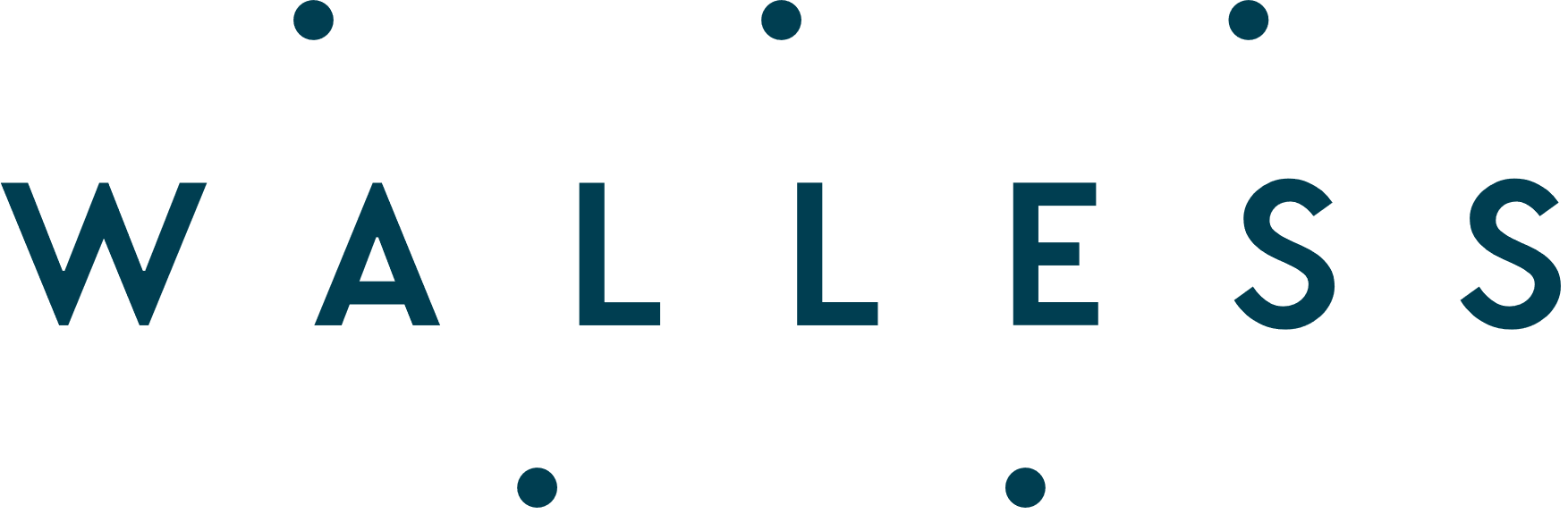 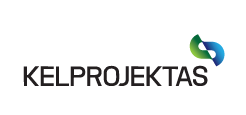 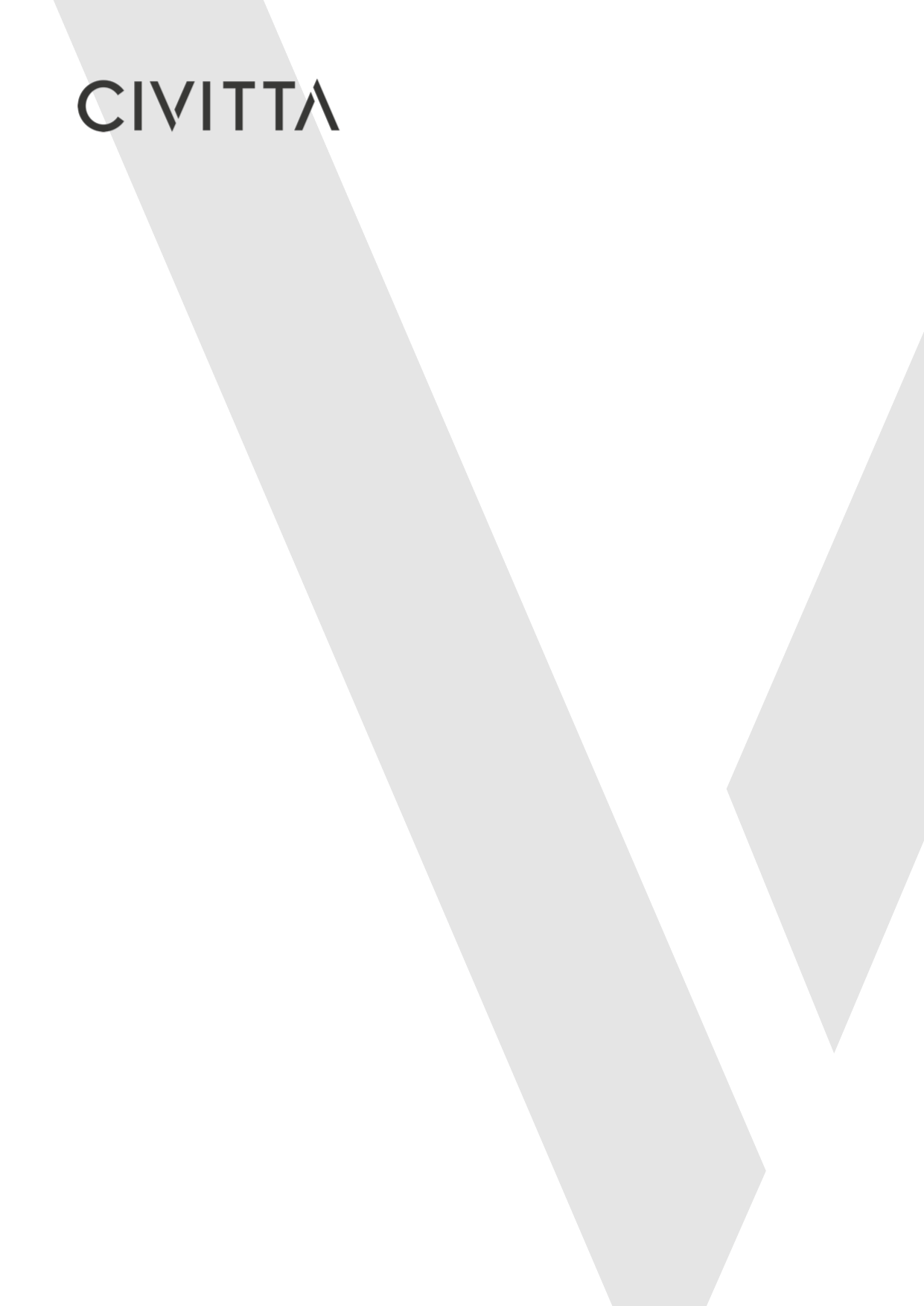 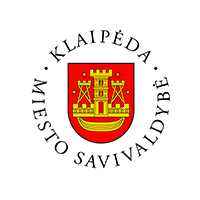 ĮVADASSparčiai vykstanti klimato kaita yra viena didžiausių mūsų aplinkosauginių, socialinių ir ekonominių grėsmių. Klimato kaita – šiltnamio efektas – yra labiausiai asocijuojama su anglies dvideginiu CO2, kurio išmetimai atmosferoje sparčiai didėja dėl žmogaus veiklos. Vienas iš didžiausių šiltnamio efektą sukeliančių dujų emisijos šaltinių – transportas. Europos aplinkos agentūros duomenimis 2016 metais Europos Sąjungoje transporto dalis CO2 emisijose sudarė 27% visų emisijų. Klaipėdos miestas, prisidėdamas prie Lietuvos įsipareigojimų mažinant  CO2 emisijas bei siekdamas mažinti oro taršą (kietųjų dalelių, azoto oksidų, kitų teršalų emisijas) 2018 m. rugsėjo 13 d. tarybos sprendimu Nr. T2-185 patvirtino darnaus judumo planą, kuriame numatytos progresyvios judumo pokyčius skatinančios priemonės: didinti viešojo transporto patrauklumą ir greitį, skatinti judėjimą pėsčiomis ir dviračiais, kurti patrauklią, saugią miesto aplinką. Įgyvendinant Europos Komisijos Baltosios knygos nuostatas Klaipėdos miesto senamiestyje nuo 2030 m. bus leidžiamas tik ekologiškų – elektrinių arba vandeniliu varomų – transporto priemonių eismas.Galimybių studija  skirta įvertinti naujos viešojo transporto rūšies poreikį bei nustatyti, kokia transporto rūšis geriausiai atitiktų Klaipėdos gyventojų poreikius. INFORMACIJA APIE PROJEKTĄProjekto pavadinimas: Perspektyvinių naujų viešojo transporto rūšių diegimo Klaipėdos mieste galimybių studija.Projekto iniciatorius: Klaipėdos miesto savivaldybės administracija. Adresas: Liepų g. 11, LT-91502 Klaipėda, tel. +370 46 396066, el. pašto adresas: info@klaipeda.lt, interneto svetainė: www.klaipeda.ltRengėjas: UAB Civitta. Adresas: Gedimino pr. 27, LT-01104 Vilnius, tel. +370 685 26680, el. pašto adresas: info@civitta.lt, interneto svetainė: http://www.civitta.comSektorius: transportas. Transporto tipas – miestų viešasis transportas.Projekto vieta: Lietuvos Respublika, Klaipėdos miestas (pav. 1):PAV. 1. projekto vieta: 	klaipėdos miestas			ntr trasa klaipėdoje 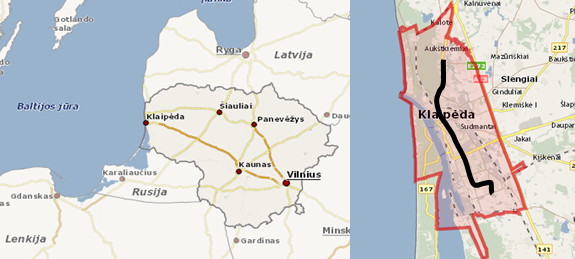 Projekto įgyvendinimo modelis:  viešojo ir privataus sektorių partnerystės (VPSP) sutartis.Projekto poveikio teritorija: Klaipėdos miestas yra trečias pagal dydį Lietuvoje. 2018 m. pabaigoje Klaipėdoje gyveno 148 tūkst. gyventojų, miesto plotas sudaro 98 km2.  Mieste yra valstybinis Klaipėdos jūrų uostas, kuriame kraunama daugiausia krovinių lyginant su kitais Baltijos šalių jūrų uostais. Pastaraisiais dešimtmečiais vyksta intensyvus gyventojų kėlimasis į Klaipėdos rajoną. Nuolat auga iš priemiesčių atvykstančių dirbti ar mokytis „dienos gyventojų“ skaičius, sudarantis apie 20 tūkst. per parą. Klaipėdoje naudojamos viešojo transporto priemonės: autobusai, mikroautobusai, geležinkelis, įprastas automobilių transportas, keltai į Kuršių Neriją, tarptautiniai keltai, dviračiai. Klaipėdos miesto viešojo transporto autobusai vykdo pervežimus 58 maršrutais.  Maršrutai skirstomi į:miesto maršrutus (38 vnt.), aptarnaujančius keleivius Klaipėdos miesto ribose;privežamuosius maršrutus (20 vnt.), nusitęsiančius toli už Klaipėdos miesto ribų ir einančius per Klaipėdos rajono, Kretingos rajono, Palangos miesto savivaldybių teritorijas. Nauja elektra varoma transporto rūšis teigiamai įtakos Klaipėdos miesto teritoriją bei periferinę zoną, pagerins viešojo susisiekimo greitį, komfortą, mažins oro taršos ir šiltnamio efektą sukeliančių dujų emisijas, didins eismo saugą. Patirtis įgyvendinant panašius projektus: tiek Klaipėdos mieste, tiek Lietuvoje nėra pagal VPSP modelį įgyvendintų naujos viešojo transporto rūšies projektų.Ryšiai su kitais projektais: naujos viešojo transporto rūšies diegimo Klaipėdos mieste projekte tiesiogiai susijęs su:Klaipėdos miesto eismo valdymo sistemos su viešojo transporto prioritetu sukūrimas. Šis projektas (Taikos prospekte bei susijusiame gatvių tinkle) bus:Naujos viešojo transporto rūšies diegimo Klaipėdos mieste projekto dalis;arbaAtskiras projektas, kuriame turi būti įvertinti naujos viešojo transporto rūšies diegimo Klaipėdos mieste galimybių studijos ir kitų dokumentų sprendiniai.Baltijos prospekto ir Taikos prospekto sankryžos rekonstrukcija:Projekto sprendinius koreguoti (jei būtina) pagal  naujos viešojo transporto rūšies diegimo Klaipėdos mieste galimybių studijos ir kitų dokumentų sprendinius.Biržos tilto rekonstrukcija:Projekto sprendinius rengti atsižvelgiant į naujos viešojo transporto rūšies diegimo Klaipėdos mieste galimybių studijos sprendinius.Projekto turinys: galimybių studijoje nagrinėti šie aspektai: Esama situacija: aktualūs projektui teritorijų planavimo ir kiti dokumentai; transporto rūšių mieste kiekiai; transporto srautų mieste ir užmiestyje tyrimai bei analizė; transporto srautų greičio tyrimai, gatvių pralaidumas ir spūstys; tranzito nustatymas; parkingų užpildymo tyrimai ir parkavimo sistemos analizė; avaringumas ir „juodosios dėmės“; kelių transporto poveikis aplinkai; viešojo transporto sistemos valdymo analizė; viešojo transporto maršrutų ir reisų analizė; viešojo transporto paslaugos charakteristika; viešojo transporto parko analizė; viešojo transporto pajamos ir išlaidos; pervežtų keleivių statistinė informacija; autobusų keleivių skaičiaus natūriniai tyrimai, pervežtų keleivių skaičiaus ir jų kitimo reiso metu nustatymas; autobusų trasų palyginimas pagal keleivių pervežimus; traukinių ir autobusų stočių keleivių srautų tyrimų analizė; gyventojų paros mobilumo anketinė apklausa ir apklausos rezultatų reprezentatyvumas; miesto transportinės zonos ir jų charakteristikos; esama miesto struktūra; priemiestinės teritorijos; Klaipėdos miesto ir rajono demografinės tendencijos; urbanistinės raidos tendencijos; kultūros paveldo ir saugomų teritorijų analizė ir galimas poveikis NTR sprendiniams; nustatytų problemų aprašymas; galimų sprendimo būdų pasiūlymai.Koncepcija: naujos transporto rūšies alternatyvos (prioriteto lygiai; valdymo alternatyvos); visiškas eismo prioritetas – metropolitenas (infrastruktūros sprendiniai ir reikalingos lėšos; riedmenys ir reikalingos lėšos; pervežimai ir reikalingos lėšos; bendros savivaldybės skirtinos lėšos už metropoliteną); greitųjų autobusų trasa BRT (bendra informacija; reikalavimai BRT trasai; transporto priemonės); dalinis eismo prioritetas – estakadinis BRT (infrastruktūros sprendiniai ir reikalingos lėšos; riedmenys ir reikalingos lėšos; pervežimai ir reikalingos lėšos, bendros savivaldybės skirtinos lėšos už estakadinį BRT); dalinis eismo prioritetas – antžeminis BRT (infrastruktūros sprendiniai ir reikalingos lėšos; riedmenys ir reikalingos lėšos; pervežimai ir reikalingos lėšos, bendros savivaldybės skirtinos lėšos už antžeminį BRT); tramvajus (bendra informacija, transporto priemonės); dalinis eismo prioritetas – estakadinis tramvajus (infrastruktūros sprendiniai ir reikalingos lėšos; riedmenys ir reikalingos lėšos; pervežimai ir reikalingos lėšos, bendros savivaldybės skirtinos lėšos už estakadinį tramvajų); antžeminis tramvajus (infrastruktūros sprendiniai ir reikalingos lėšos; riedmenys ir reikalingos lėšos; pervežimai ir reikalingos lėšos, bendros savivaldybės skirtinos lėšos už antžeminį tramvajų); bendras išlaidų palyginimas naujos transporto rūšies alternatyvoms; miesto skaitmeninės informacinės bazės transporto ir keleivių srautų modeliavimui sudarymas (susisiekimo poreikio modelis; kelių ir gatvių tinklo kūrimas; susisiekimo poreikio įvesties duomenys; susisiekimo poreikio modelio kūrimo procesas; modelio išvesties duomenys; transporto sistemos modeliavimo taikymas; susisiekimo poreikio kūrimo etapai bei pagrindiniai įvesties duomenys; susisiekimo modelio patikimumo nustatymas; esamų maršrutų pertvarkymo variantas; pagrindinė trasa ir privežamieji maršrutai; minimalaus viešojo transporto sistemos tobulinimo variantas; scenarijų su NTR trasa modeliavimo rezultatai); ekonominė sąnaudų ir naudos analizė (sąnaudų ir naudos analizės rodikliai, poreikio analizės duomenys; kelionės laiko santaupos; transporto priemonių eksploatacinių sąnaudų santaupos; eismo įvykių nuostolių santaupos; ekologinių nuostolių santaupos; pajamų už bilietus padidėjimas; bendros santaupos; sąnaudos; likutinė vertė; sąnaudų ir naudos analizės rezultatai; projekto jautrumo analizė; Klaipėdos miesto bendrojo plano sprendinių ekonominiai rodikliai; viešojo transporto sistemos optimalių rodiklių skaičiavimas); Klaipėdos miesto susisiekimo sistemos vizija 2040 metams (2040 metų Klaipėdos susisiekimo sistemos schema; perspektyvinė viešojo transporto sistemos schema 2040 metams; modeliavimo rezultatai; ekonominė naudos analizė 2040 metų susisiekimo sistemos vizijai); naujos transporto rūšies įtaka Klaipėdos miestui.Sprendiniai: BRT techninis įgyvendinimo sprendinys (BRT trasos įgyvendinimas įrengiant naujas eismo juostas; BRT įgyvendinimas dalinai panaudojant esamas eismo juostas; privažiavimų iš privežamųjų maršrutų sprendiniai; apibendrinti BRT sprendinių rodikliai; BRT projekto įgyvendinimo kaina įrengiant naujas eismo juostas; BRT projekto įgyvendinimo kaina dalinai panaudojant esamas eismo juostas); privežamieji maršrutai; planuojamas teisinis modelis; projekto įgyvendinimo grafikas; planuojamas biudžetas.INICIATORIAUS TIKSLAIKlaipėdos miesto savivaldybė siekia gauti tokią naudą iš projekto:Sumažinti šiltnamio efektą sukeliančių dujų emisijas;Sumažinti oro taršą;Sumažinti avaringumą;Pagerinti viešojo transporto susisiekimo sąlygas ir komfortą;Sumažinti lengvųjų automobilių eismo srautus ir nuvažiuotų kilometrų skaičių;Padidinti viešojo transporto keleivių skaičių;Keisti gyventojų mobilumo įpročius;Pagerinti Klaipėdos miesto bei visos šalies įvaizdį, padidinti prestižą.PROJEKTO ANALIZĖS METODOLOGIJAGalimybių studijoje naudotos pagrindinės metodikos ir šaltiniai:1998 m. liepos 22 d. Europos Parlamento ir Tarybos direktyva 98/34/EB „Tramvajų techninės taisyklės. Geležinkelių trasavimas (TRStrab Trassierung)“;Investicinių projektų, kuriems siekiama gauti finansavimą iš Europos Sąjungos struktūrinės paramos ir/ar valstybės biudžeto lėšų, rengimo metodika;Juodųjų dėmių nustatymo ir šalinimo gatvėse ir vietinės reikšmės metodika;Kelių techninis reglamentas 1.01:2008 „Automobilių keliai“;Konversijos koeficientų bei socialinės – ekonominės naudos (žalos) komponentų įverčių reikšmės;Sivilevičius, Š. Šukevičius, L. Maskeliūnaitė, J. Bražiūnas „Transporto sistemos elementai“;Statybos techninis reglamentas STR 2.06.04:2014 „Gatvės ir vietinės reikšmės keliai“;Statinių statybos skaičiuojamųjų kainų palyginamieji ekonominiai rodikliai. XXIX, 2019 03; BRT standard, 2012 (BRT standartas); EU Energy, Transport and GHG Emissions Trends to 2050 (ES energetikos, transporto ir šiltnamio efektą sukeliančių dujų emisijų tendencijos iki 2050 m.);Guide to Cost-Benefit Analysis of Investment Projects, Economic appraisal tool for Cohesion Policy 2014-2020 (Investicinių projektų kaštų-naudos analizės vadovas, ekonominio vertinimo priemonės 2014-2020 m sanglaudos politikai);United Nations. Statistical division, „Designing household survey samples: practical guidelines (Jungtinės tautos, Statistikos skyrius, „Namų ūkių tyrimo metodika: praktinės gairės);Update of the Handbook on External Costs of Transport (Atnaujintas išorinių transporto išlaidų vadovas);Transport & Environment. Transportenvironment.org/publications, 2018.Statistikos departamento prie Lietuvos Respublikos Vyriausybės; VĮ „Registrų centras“, Lietuvos automobilių kelių direkcijos prie Susisiekimo ministerijos, Kultūros paveldo departamento prie Kultūros ministerijos, Valstybinės saugomų teritorijų tarnybos prie Aplinkos ministerijos, kitų institucijų ir organizacijų duomenų bazių ir  informacinių sistemų duomenys;Klaipėdos miesto teritorijos bendrojo plano koncepcija (2019);Klaipėdos miesto darnaus judumo planas (2017);New Bus Network and Integrated Ticketing System. Yerevan City. Final report. WYG International, Ameria, CJSC, 2019 (Naujas autobusų tinklas ir integruota bilietų sistema. Jerevano miestas);Teritorijų planavimo dokumentų, strateginio planavimo dokumentų, galimybių studijų, techninių projektų informacija, Klaipėdos m. savivaldybės ir VšĮ „Klaipėdos keleivinis transportas pateikti duomenys“.POREIKIO ANALIZĖSiekiant parengti kokybišką galimybių studijos dokumentą, būtina išsamiai surinkti detalius duomenis apie esamus bendrus transporto srautus bei viešojo transporto keleivių srautus. Tai vienas iš svarbiausių duomenų komplektų kalibruojant transporto ir keleivių srautų modeliavimo sistemą bei nustatant modelio patikimumą. Panaudojus 2016 – 2019 m. atliktų studijų ir projektų duomenis bei atlikus natūrinius eismo tyrimus trūkstamose vietose, apskaičiuotas darbo dienos eismo intensyvumas gatvių bei priemiestinių kelių pjūviuose (pav. 2). Panaudojus kaupiamą Klaipėdos miesto viešojo transporto (VT) informaciją, atlikus natūrinius tyrimus važiuojant viešojo transporto maršrutais bei tiriant buvusius, įlipusius, išlipusius keleivius sudaryta viešojo transporto keleivių Klaipėdos gatvių atkarpose kartograma (pav. 3).PAV. 2. AUTOMOBILIŲ EISMO INTENSYVUMAS GATVIŲ ATKARPOSE (VNT. per parą) 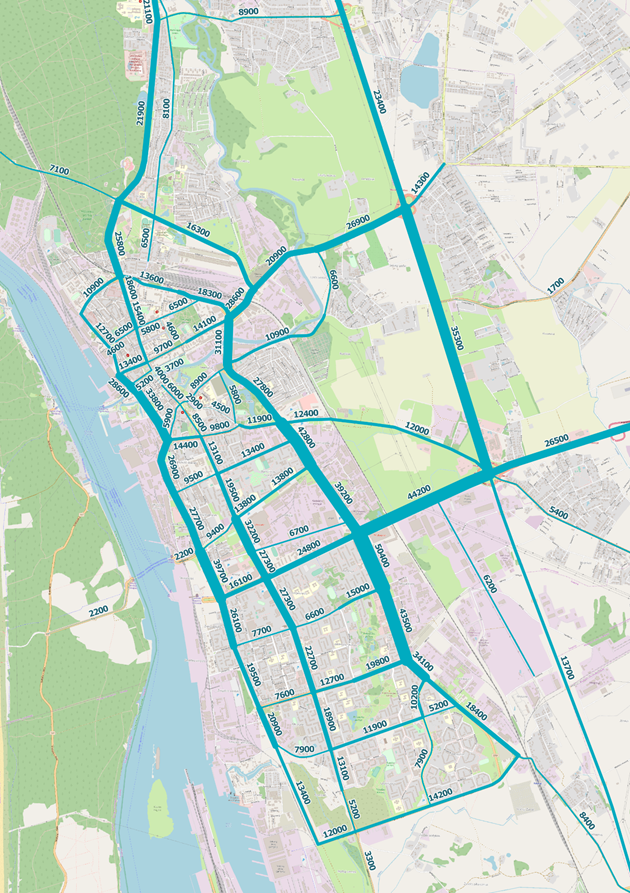 PAV. 3. VIEŠOJO TRANSPORTO KELEIVIŲ SKAIČIUS GATVIŲ ATKARPOSE (per parą)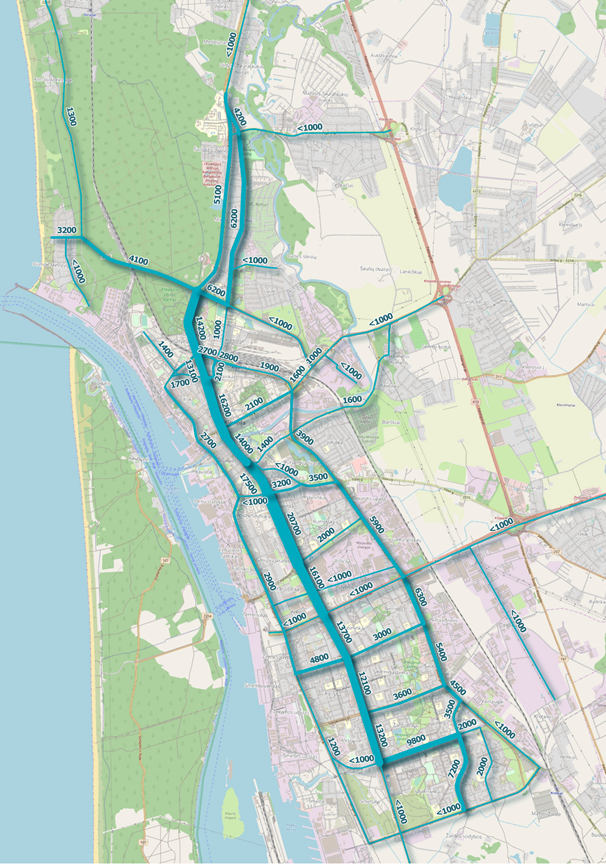 Tyrimai parodė, kad Klaipėdos mieste paros rida visų rūšių transportu sudaro apie 1,63 mln. km, iš jų – apie 1,45 mln. km atliekama lengvaisiais automobiliais.Tyrimais nustatyta, kad Klaipėdos mieste darbo dieną autobusais pervežama apie 81 tūkst. keleivių.Nustatyta, kad eismo sąlygos Klaipėdoje nėra prastos: net ir piko metu grūstys susidaro penkiose sankryžose bei vienoje gatvėje (Pilies g.), kitose vietose eismo sąlygos patenkinamos arba geros. Natūriniais tyrimais bei modeliavimo būdu nustatyta, kad kelionės trukmė lengvuoju automobiliu pietų - šiaurės krypties trasomis yra 4 – 6 minutėmis mažesnė lyginant su viešuoju transportu.Avaringumo analizė parodė, kad situacija Klaipėdoje gerėja menkai – lyginant dabartinę 2014-2018 m. situaciją su 2010-2013 m. buvusia padėtimi nustatyta, kad „juodųjų dėmių“ skaičius sumažėjo tik 2 vnt. -nuo 53 iki 51 vnt. Daugiausia „juodųjų dėmių“ (18 vnt.) nustatyta pietų – šiaurės ašyje Smiltelės g. – Taikos pr. – H. Manto g.Atlikta anketinė apklausa (2% Klaipėdos miesto gyventojų) parodė, kad dauguma namų ūkių (73%) turi bent vieną automobilį. Pagal apklausas kelionių automobiliais atliekama apie 2,3 karto daugiau nei kelionių autobusais. KLAIPĖDOS MIESTO SUSISIEKIMO SISTEMOS MODELISNaudojant anketinės apklausos duomenis sudarytos gyventojų kelionių skaičiaus nuo atstumo,  gyventojų kelionės būdo pasirinkimo nuo kelionės laiko priklausomybės. Įvertintas gyventojų transporto rūšies pasirinkimas pagal asmens demografinį statusą ir amžių, automobilio nuosavybę, kelionės tikslą, kelionės ilgį. Susisiekimo poreikio modelio sudarymui naudota: nuasmeninta informacija apie gyventojus, informacija apie komercinės paskirties objektus, darbo vietų skaičių, mokyklas, aukštąsias mokyklas, vaikų priežiūros įstaigas, registruotus automobilius. Susisiekimo sistemos tinklo modelio duomenis sudaro 225 transportinės zonos (iš jų 187 Klaipėdos mieste) zonos, 4998 gatvių atkarpos, 1888 mazgai. Esamos transporto sistemos charakteristikos pateiktos 1 lentelėje. Lentelė 1: esamos situacijos apskaičiuotos transporto sistemos charakteristikos (per parą)Modelio patikimumas skaičiuotas taikant Pirsono koreliacijos koeficientą. Privataus transporto modeliuojamų ir gatvėje stebimų srautų palyginimas parodė gerą (R² = 0,83), o viešojo transporto – labai gerą (R² = 0,94) modelio patikimumą.KLAIPĖDOS MIESTO URBANISTINĖ STRUKTŪRAKlaipėdos miesto urbanistinė struktūra turi griežtai išreikštą linijinį pobūdį iš pietų į šiaurę. Remiantis Klaipėdos miesto bendrojo plano koncepcijos erdvinės struktūros modeliu, linijinė struktūra bus išsaugota ir vystoma:  Plėtojamos trys ašys pietūs – šiaurė;Kuriami ir plėtojami bendramiestiniai daugiafunkciniai centrai.Miesto plėtros teritorijos erdvinės struktūros modelis pateiktas pav. 4.PAV. 4. KLAIPĖDOS MIESTO TERITORINĖS ERDVINĖS STRUKTŪROS MODELIS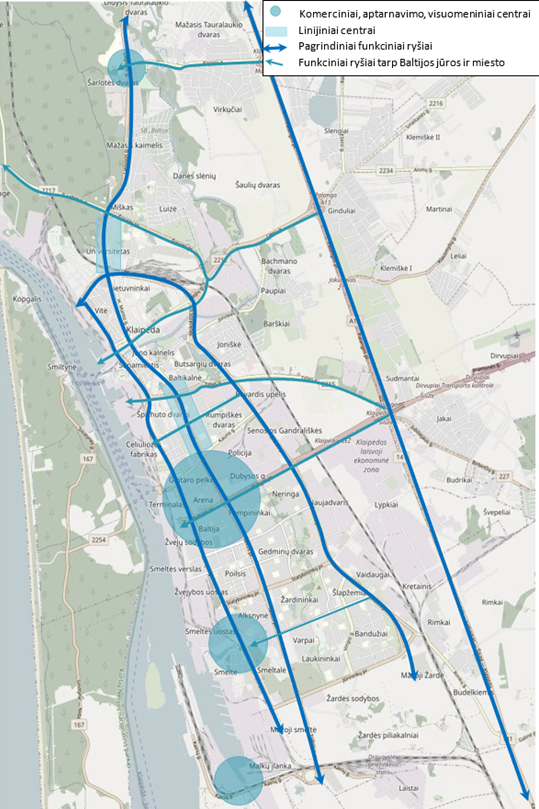 Remiantis esama ir planuojama miesto struktūra atlikta viešojo transporto keleivių skaičiaus analizė trijose pietūs – šiaurė ašyse (pav. 5). PAV. 5. POTENCIALIOS NAUJOS TRANSPORTO RŪŠIES TRASOS PIETŲ – ŠIAURĖS KRYPTIMI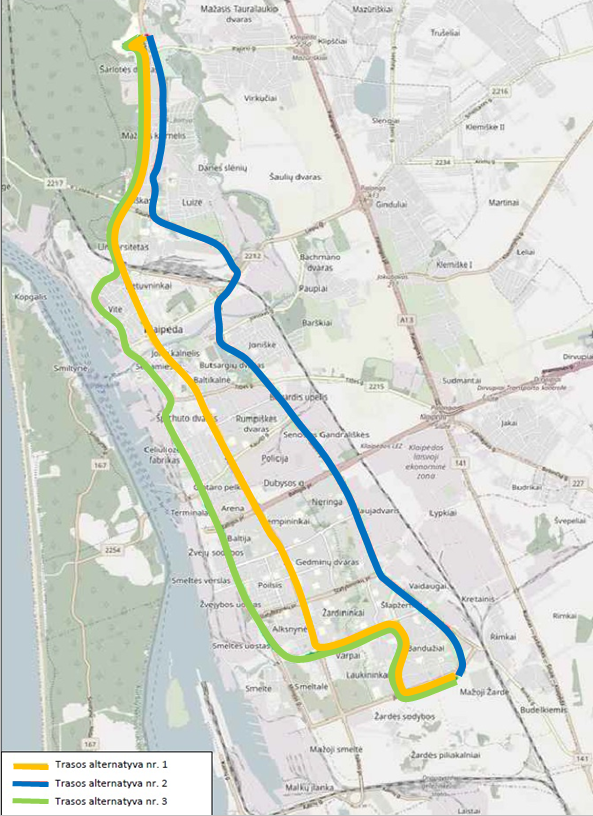 Nustatyta, kad didžiausias viešojo transporto keleivių skaičius yra centrinėje pietų – šiaurės ašyje (pav. 5 parodytoje geltonoje trasoje Nr. 1):Apie 5,4 karto didesnis lyginant su rytine (mėlyna) trasa Nr. 2;Apie 3,2 karto didesnis lyginant su vakarine (žalia) trasa Nr. 3.  Įvertinus tyrimų rezultatus ir miesto plėtros perspektyvas, tolesni skaičiavimai bei naujos transporto rūšies modeliavimas atlikti centrinei trasai: Jūrininkų pr.- Vingio g. – Smiltelės g. - Taikos pr. – Tiltų g. – H. Manto g. - Liepojos g.Naujos transporto rūšies poveikio modeliavimas pagal skirtingas trasos modifikacijas, kelionės greitį, reisų dažnį parodė, kad viešuoju transportu pervežamų keleivių skaičius Klaipėdoje sudarytų nuo 84,8 iki 88,0 tūkst. keleivių, t. y. lyginant su esama situacija padidėtų 4,4% - 8,3%.ALTERNATYVŲ ANALIZĖAlternatyvų analizėje taikyti koncepciniai sprendiniai, naudotos kainos sustambintais rodikliais. Pagal infrastruktūrinį pranašumą ir eismo pirmumą skiriamos trys viešojo transporto rūšies kokybės kategorijos: A visiškas eismo prioritetas, B dalinis eismo prioritetas, C  viešojo transporto eismas bendrame sraute.TRANSPORTO RŪŠIES ALTERNATYVOSVadovaujantis technine užduotimi vertintos 5 naujos transporto rūšies alternatyvos:Visiškas eismo prioritetas - metropolitenas;Visiškas eismo prioritetas - estakadinė greitųjų autobusų BRT trasa;Visiškas eismo prioritetas - estakadinė tramvajaus trasa;Dalinis eismo prioritetas - antžeminė greitųjų autobusų BRT trasa;Dalinis eismo prioritetas - antžeminė tramvajaus trasa.bei minimalaus viešojo transporto tobulinimo alternatyva.VISIŠKAS EISMO PRIORITETAS - METROPOLITENASMetropolitenas užtikrina A kokybės kategoriją. Parenkant metropoliteno trasą atsižvelgta į realias įgyvendinimo galimybes: rengti negiliai po žeme (tunelio viršus būtų 4-6 m nuo žemės paviršiaus) ir atvirose vietose griaunant kuo mažiau pastatų. Metropoliteno linijos trasa pateikta 6 pav.PAV. 6. METROPOLITENO LINIJOS TRASA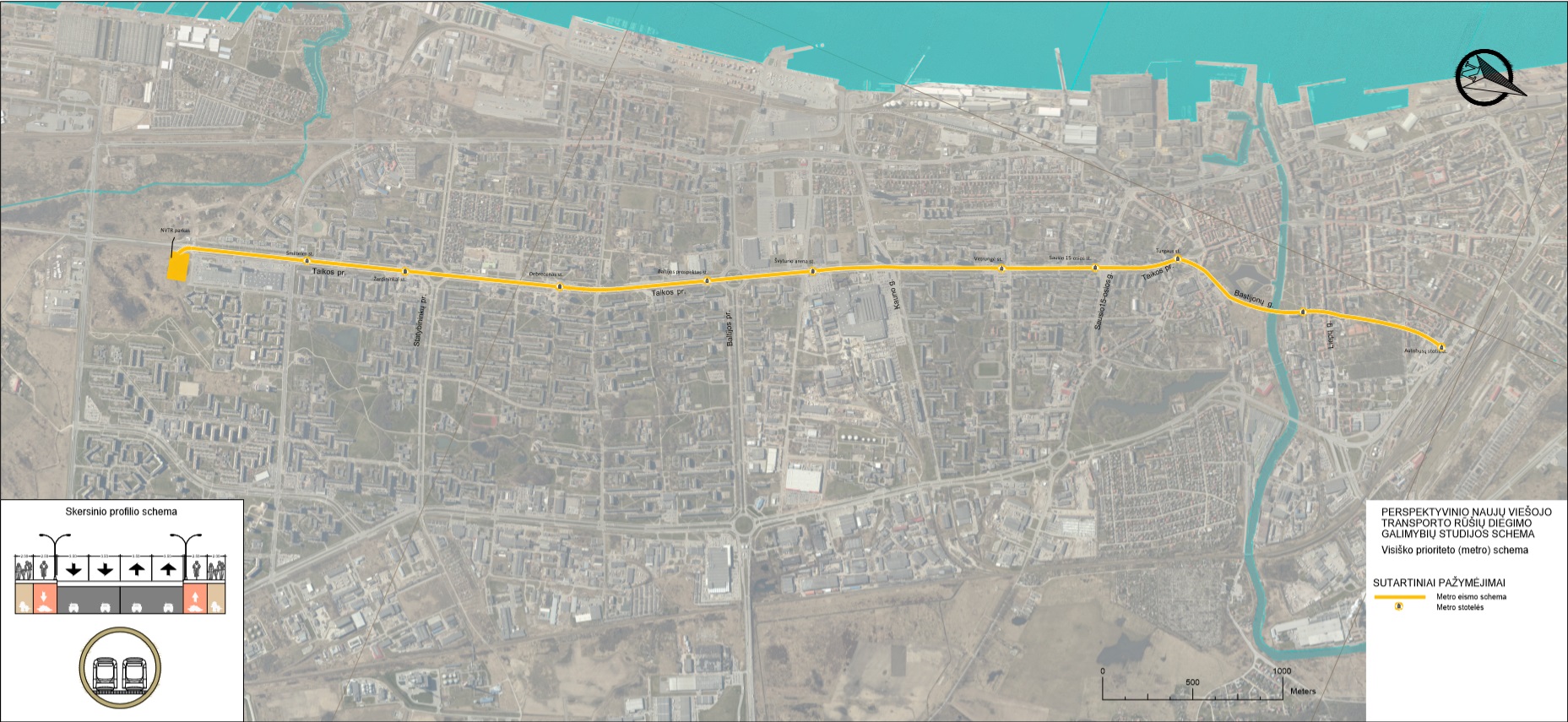 Akivaizdu, kad nėra realių techninių galimybių įrengti metropoliteną po Senamiesčiu ir Naujamiesčiu – tektų arba griauti kultūros paveldo teritorijose esančius pastatus arba metropoliteną rengti keliasdešimt metrų po žeme (giliai po žeme rengiamų linijų 1 km kaina sudaro 180 - 470 mln. EUR/km). Metropoliteno linijos ilgis sudarytų 7,91 km, komercinis ilgis – 7,31 km. Tektų griauti pastatą adresu K. Donelaičio a. 5. Apskaičiuota metropoliteno įrengimo ir riedmenų įsigijimo kaina pagal minimalų ir maksimalų vertinimą pateikta lentelėje 2.Lentelė 1.2.1: METROPOLITENO INFRASTRUKTŪROS ĮRENGIMO IR RIEDMENŲ ĮSIGIJIMO KAINA (SU PVM)MAKSIMALIŲ KATEGORIJOS LYGIŲ NUSTATYMAS NAUJOS TRANSPORTO RŪŠIES RUOŽUOSEAtsižvelgiant į esamų gatvių pločius, sankryžas, taikomus apribojimus kultūros vertybėms, atskiriems gatvių ruožams nustatytos galimos įgyvendinti maksimalios kategorijos (pav. 7):PAV. 7. TRAMVAJAUS ARBA BRT TRASOS RUOŽAI PAGAL ĮGYVENDINAMAS KATEGORIJAS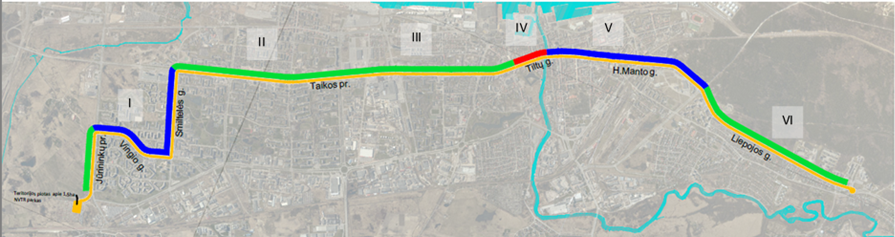 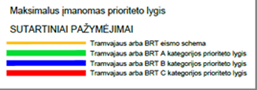 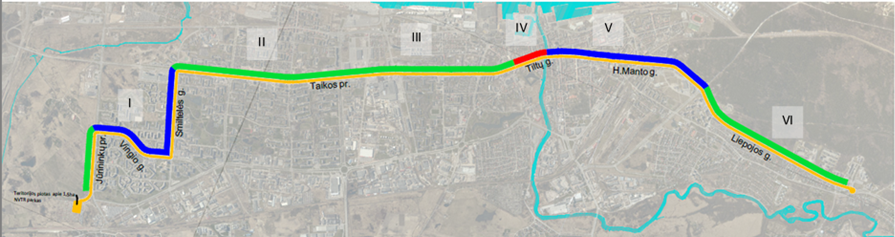 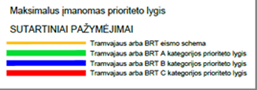 Iš pav. 7 matome, kad didelėje trasos dalyje (senamiestyje, miesto centre, pietinėje miesto dalyje) estakadinė alternatyva negali užtikrinti A kokybės kategorijos.GREITŲJŲ AUTOBUSŲ TRASA – BRTBRT (angl. Bus Rapid Transit) – tai aukštos kokybės autobusais ir infrastruktūra paremta viešojo transporto sistema, užtikrinanti greitą, patogią bei ekonomišką keleivių pervežimo paslaugą. BRT gali būti visiškai arba dalinai atskirta nuo kitų susisiekimo sistemos elementų (pav. 8):pav. 8. BRT TRASOS PAVYZDYS. NANTAS, PRANCŪZIJA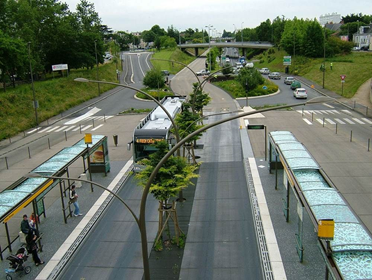 BRT RIEDMENYS – DIDELĖS TALPOS ELEKTRINIAI AUTOBUSAIBRT trasose paprastai naudojami didelės talpos autobusai, galintys vežti daugiau nei 140 keleivių (pav. 9).pav. 9. BRT TRASOSE NAUDOJAMŲ autobusų PAVYZDŽIAI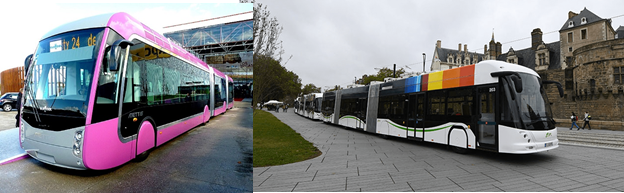 Siekiant įgyvendinti pagrindinį projekto tikslą, BRT trasą Klaipėdoje turi aptarnauti elektriniai autobusai. Šiuo metu elektriniai autobusai sparčiai populiarėja, užsakymų skaičius auga: jei 2017 m. Europoje užsakyta 1,0 tūkst. elektrinių autobusų, tai per pirmą 2018 m. pusmetį – 900 vnt. Šiuo metu pasaulyje pilnai elektrinius autobusus gamina tokios kompanijos kaip Man, Mercedes-Benz, Solaris, Škoda, Volvo ir daugelis kitų. Didelius elektrinius autobusus (nuo 140 keleivių) gamina palyginti nedaug kompanijų, tačiau jų skaičius nuolat auga, apie planuojamus gaminti didelės talpos autobusus informuoja Volvo, Škoda ir kiti gamintojai. Elektrinių autobusų kainos svyruoja priklausomai nuo gamintojo, talpos, krovimo tipo, užsakymų skaičiaus ir kt. Pagal sudarytų sutarčių duomenis dideli (iki 110 keleivių) autobusai kainuoja 450 – 500 tūkst. EUR, labai dideli (140 – 150 keleivių) – 700 – 800 tūkst. EUR (be PVM).  Didelę elektrinio autobuso kainos dalį sudaro baterijos kaina, siekianti iki 40% autobuso kainos. Šiuolaikinės elektrinių autobusų baterijos tarnauja 7-8 metus ir ilgiau. Prognozuoja, kad iki 2030 m. baterijų kainos mažės po 10% per metus, jų tarnavimo laikas didės. DALINIS EISMO PRIORITETAS – ESTAKADINIS BRTKaip parodyta aukščiau, dėl Klaipėdos mieste esančių apribojimų, estakadinis BRT  užtikrintų tik dalinį eismo prioritetą. Estakados ilgis sudarytų 5,1 km, bendras stotelių skaičius trasoje – 22-24, skirtingų lygių perėjų skaičius – 11, BRT autobusų skaičius – 15, BRT autobuso talpa – ne mažiau 140 keleivių.Apskaičiuota estakadinio BRT įrengimo ir riedmenų įsigijimo kaina pagal minimalų ir maksimalų variantus pateikta lentelėje 3.Lentelė 3: ESTAKADINIO BRT INFRASTRUKTŪROS ĮRENGIMO IR RIEDMENŲ ĮSIGIJIMO KAINA (SU PVM)TRAMVAJUSTramvajus – didelės talpos miesto bėginė transporto priemonė, pritaikyta vežti keleivius. Tramvajaus linijos eina gatvės viduryje arba pakraštyje, ten, kur leidžia techninės galimybės, siekiama atskirti nuo bendro eismo. Standartinėse trasose atstumas tarp tramvajaus bėgių sudaro 1435 m.Siekiant teikti aukštos kokybės paslaugas reikalingas depas, paprastai susidedantis iš: transporto priemonių stovėjimo aikštelės, techninės priežiūros pastato, dienos patikrinimų bloko, valymo infrastruktūros, eksploatacijos ir valdymo centro, administracijos. Šiuo metu naudojamos dvi tramvajaus trasų ir atitinkamai tramvajų technologijos (pav. 10):Tradicinė technologija įrengiant tramvajaus trasą ir kontaktinį tinklą virš jos;Nauja technologija – tramvajai su baterijomis ir pakrovimo įranga stotelėse.Pav. 10. TRAMVAJUS SU KONTAKTINIU TINKLU (KAIRĖJE) ir SU BATERIJOMIS (DEŠINĖJE)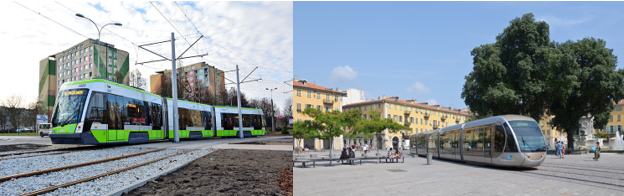 Baterijų maitinami tramvajai naudojami istoriniuose miestų centruose prisitaikant prie paveldosaugos reikalavimų. Tas aktualu Klaipėdai: siekiant užtikrinti tramvajų eismą Tiltų g. reikėtų naudoti tramvajus su baterijomis. Pagrindiniai tramvajų su baterijomis gamintojai yra Alstom ir Bombardier. Pagal įvairiuose miestuose sudarytas sutartis, tokie tramvajai yra ženkliai brangesni už kontaktinį tinklą naudojančius. Jų kaina prasideda nuo 2,8 mln. be PVM (į kainą įeina pakrovimo sistemos stotelėse ir kt.).DALINIS EISMO PRIORITETAS – ESTAKADINIS TRAMVAJUSEstakadinio tramvajaus trasos elementai sutampa su estakadinio BRT parametrais, vieno tramvajaus talpa Klaipėdos mieste turėtų būti ne mažesnė nei 240 keleivių.Lentelė 4: ESTAKADINIO TRAMVAJAUS INFRASTRUKTŪROS ĮRENGIMO IR RIEDMENŲ ĮSIGIJIMO KAINA (SU PVM)DALINIS EISMO PRIORITETAS – ANTŽEMINIS BRTLentelė 5: ANTŽEMINIO BRT INFRASTRUKTŪROS ĮRENGIMO IR RIEDMENŲ ĮSIGIJIMO KAINA (SU PVM)Pastaba: lentelėje pateikta BRT infrastruktūros kaina įrengiant naujas eismo juostas. Sprendiniuose nagrinėjamas šis bei paprastesnis variantas – dalinai panaudojant esamas eismo juostasDALINIS EISMO PRIORITETAS – ANTŽEMINIS TRAMVAJUSLentelė 6: ANTŽEMINIO TRAMVAJAUS INFRASTRUKTŪROS ĮRENGIMO IR RIEDMENŲ ĮSIGIJIMO KAINA (SU PVM)PROJEKTO ĮGYVENDINIMo MODELIS Skaičiavimai parodė, kad naujos transporto rūšies įgyvendinimui reikalingos didelės investicijos, kurių Klaipėdos miesto savivaldybė šiuo metu neturi.Lietuvoje viešojo ir privataus sektorių partnerystės (VPSP) apibrėžimas yra nustatytas Lietuvos Respublikos investicijų įstatyme – tai valstybės arba savivaldybės institucijos ir privataus subjekto įstatymų nustatyti bendradarbiavimo būdai, kuriais valstybės arba savivaldybės institucija perduoda jos funkcijoms priskirtą veiklą privačiam subjektui, o privatus subjektas investuoja į šią veiklą ir jai vykdyti reikalingą turtą, už tai gaudamas įstatymų nustatytą atlyginimą. Vadovaujantis Investicijų įstatymu minimalus  VPSP sutarties terminas – 3 metais, maksimalus – 25 metai. Gali būti sudaryta VPSP sutartis visoms projekto veikloms: Infrastruktūros įrengimas ir priežiūra;Riedmenų įsigijimas;Pervežimai;arba atskiros sutartys kiekvienai veiklai arba veiklų grupei.Skirtingų VPSP modelio taikymų privalumai ir trūkumai susiję su rizikų pasidalinimu. Sudarant sutartį visoms trims veikloms visą riziką prisiima privatus subjektas, dėl ko VPSP sutarties suma paprastai būna didesnė. Sudarant sutartis atskiroms veikloms išauga valstybės institucijos rizika, pvz. infrastruktūra jau įrengta, tačiau dėl viešųjų pirkimų problemų nepavyko įsigyti riedmenų laiku, todėl pervežimų veikla negali būti vykdoma. Pagal šaltinių pavyzdžius, VPSP sutartys dažniausiai sudaromos su vienu privačiu subjektu visoms projekto veikloms. Nustatyta, kad Klaipėdos mieste tramvajaus alternatyvai tikslinga VPSP sutartį sudaryti projektavimui, statybai, riedmenų pirkimui ir pervežimams. Tuo tarpu BRT alternatyvai galima sudaryti tiek:Vieną VPSP sutartį: projektavimui, statybai, riedmenų pirkimui ir pervežimams;Dvi sutartis: vieną VPSP sutartį projektavimui, statybai, riedmenų pirkimui ir kitą – įprastinę sutartį pervežimams. Įdiegus naują transporto rūšį, būtų praplėsta Klaipėdos viešojo transporto valdymo sistema:Klaipėdos miesto savivaldybė – viešojo transporto veiklos strategijos formavimas, biudžeto lėšų skyrimas privežamųjų maršrutų vežėjams ir subjektui, vykdančiam VPSP sutartį;VšĮ „Klaipėdos keleivinis transportas“:Vežėjams – reikalavimai ir sąlygos pagal šiuo metu galiojančius principus;  Subjektui, vykdančiam VPSP sutartį – tvarkaraščių nustatymas; reikalavimų informacijos apie perdavimui į duomenų bazę apie pervežimus nustatymas; keleivių ir vežimų kontrolė; bilietų gamybos ir kontrolės organizavimas ir kt.;Subjektui, vykdančiam VPSP sutartį – infrastruktūros būklės užtikrinimo kontrolė;Pajamos už bilietus;Vežėjai – pervežimų vykdymas pagal su VšĮ „Klaipėdos keleivinis transportas“ sudarytas sutartis;Subjektas, vykdantis VPSP sutartį – pervežimų vykdymas pagal VPSP sutarties su Klaipėdos m. savivaldybės administracija sąlygas ir papildomos sutarties (sutarties priedo) su VšĮ „Klaipėdos keleivinis transportas“ sąlygas (jei priimamas sprendimas NTR pervežimus vykdyti VPSP būdu).BENDRAS IŠLAIDŲ PALYGINIMAS NAUJOS TRANSPORTO RŪŠIES ALTERNATYVOMSVPSP konkurse privatūs subjektai, skaičiuodami kainą, įsivertins riziką, paskolos palūkanas, infliaciją ir kitus rodiklius. Bendros reikalingos lėšos pagal kiekvienos alternatyvos vidutinį variantą pateiktos lentelėje 7.LENTELĖ 7: NAUJOS TRANSPORTO RŪŠIES ALTERNATYVŲ PALYGINIMAS PAGAL PRELIMINARIAS REIKALINGAS LĖŠAS Pastaba: BRT atveju pervežimai į VPSP sutartį gali būti neįtraukti. Tokiu atveju VPSP sutarties suma būtų mažesnėLentelės skaičiai rodo, kad metro ir estakadinių alternatyvų įgyvendinimas būtų neracionalus – VPSP sutarties kaina pagal vidutinį scenarijų sudarytų daugiau nei 600 mln. eurų, be to, techniškai neįmanoma užtikrinti projekto tikslų: metropoliteno linija gali būti įrengta tik dalyje trasos, o estakadiniai variantai neužtikrina visiško eismo prioriteto. Po koncepcijos pristatymo 2019-07-24, Klaipėdos miesto savivaldybės administracijos (KMSA) specialistai šias alternatyvas pripažino kaip atmestinas ir pasiūlė toliau nagrinėti antžeminio BRT ir antžeminio tramvajaus alternatyvas.Savivaldybės biudžeto lėšų dalis, reikalinga viešojo transporto finansavimui, pagal 2019 m. Klaipėdos miesto biudžetą (184 mln. EUR) pateikta lentelėje 8. LENTELĖ 8: Savivaldybės lėšų poreikis viešajam transportui Skaičiavimai rodo, kad dėl naujos transporto rūšies įdiegimo, miesto biudžeto išlaidos viešajam transportui padidėtų:Tramvajaus alternatyvai – 3,4 karto;BRT alternatyvai – 2,3 karto.EKONOMINĖ SĄNAUDŲ IR NAUDOS ANALIZĖDviem detaliai analizuojamoms alternatyvoms remiantis Europos Komisijos ir Lietuvos dokumentais atlikta sąnaudų ir naudos analizė.Projekto naudą sudaro:Transporto laiko ekonomija tinkle;Avarijų nuostolių sumažėjimas tinkle;Transporto priemonių eksploatacinių sąnaudų (TPES) ekonomija tinkle;Ekologinių nuostolių santaupos;Pajamos už bilietus;Projekto infrastruktūros ir riedmenų likutinė vertė.Projekto sąnaudas sudaro:Investicijų išlaidos;Reinvesticijų (infrastruktūros remontų, riedmenų įsigijimo) išlaidos;Mokestis už ridą;Sukurtos infrastruktūros priežiūros išlaidos.Ekonominiame vertinime taikytos ekonominės projekto naudos ir sąnaudų kainos be PVM, skaičiuoti šie projekto ekonominio atsipirkimo įverčiai:Ekonominė grynoji dabartinė vertė EGDV;Ekonominė vidinė grąžos norma EVGN.Naudos skaičiavimai parodė, kad BRT ir tramvajaus naudos komponenčių (keleivių skaičius, kelionės trukmė, sumažėjęs lengvųjų automobilių naudojimas, ekologinės santaupos, pajamos už bilietus ir kt.) yra artimos. BRT projekto naudos komponenčių pasiskirstymas pateiktas pav. 11.PAV. 11. BRT PROJEKTO NAUDOS KOMPONENČIŲ PASISKIRSTYMAS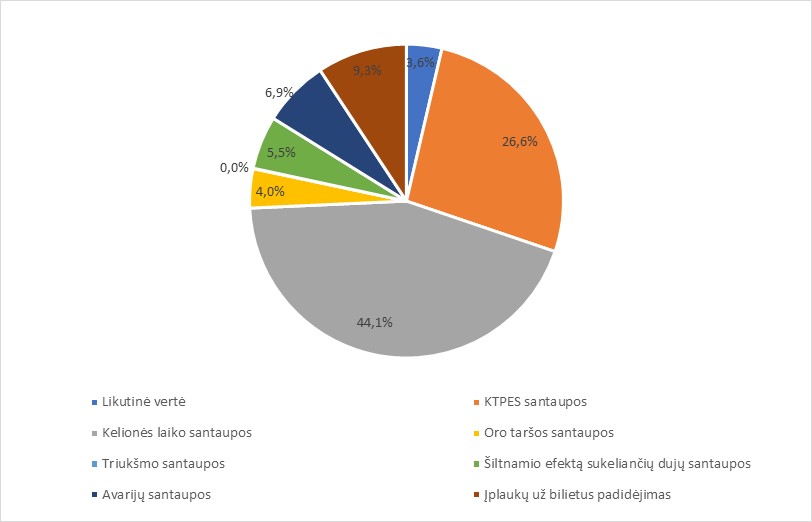 Sąnaudų ir naudos analizės rezultatai pateikti lentelėje 9.LENTELĖ 9: SĄNAUDŲ IR NAUDOS ANALIZĖS REZULTATAI Analizės rezultatai rodo, kad BRT alternatyva yra ženkliai pranašesnė už tramvajaus alternatyvą. Abiejų alternatyvų nauda yra panašaus dydžio, tuo tarpu sąnaudų komponentės ženkliai skiriasi: visos tramvajaus išlaidų komponentės – infrastruktūros įrengimas, riedmenys, priežiūra, operavimas (t. y. mokestis už nuvažiuotus kilometrus) – yra didesnės. NAUJOS TRANSPORTO RŪŠIES SPRENDINIAI2019-09-27 vykusio seminaro metu visos KMSA darbo grupės prioritetine pripažino BRT alternatyvą bei numatė du techninius šios alternatyvos įgyvendinimo variantus:BRT ĮGYVENDINIMAS ĮRENGIANT NAUJAS EISMO JUOSTASPagal 1-ą variantą BRT infrastruktūra, išskyrus senamiestį ir miesto centrą, įgyvendinama pilna apimtimi. Pagrindinės nuostatos:Siekiama žymiai pagerinti eismo sąlygas viešajam transportui įrengiant šiuolaikinę infrastruktūrą greitiesiems autobusams; Siekiama sumažinti lengvųjų automobilių eismą senamiestyje ir centre; Siekiama nebloginti eismo sąlygų lengviesiems automobiliams kitose gatvėse;Įrengiamos „Statyk ir važiuok“ (Park & Ride) aikštelės, siekiant įvažiuojančius iš priemiesčių į miestą žmones perkelti į viešąjį transportą;Prie Klaipėdos universitetinės ligoninės;Ties Akropoliu/Klaipėdos baseinu;Pietinėje dalyje ties Jūrininkų pr. – Šilutės pl. sankryža. Esant poreikiui numatomas teritorijų planavimo dokumento parengimas bei žemės paėmimas visuomenės poreikiams.BRT ĮGYVENDINIMAS DALINAI PANAUDOJANT ESAMAS EISMO JUOSTASPagal 2-ą variantą BRT infrastruktūra pilna apimtimi įgyvendinama Liepojos gatvėje, kitur panaudojamos esamos eismo juostos užtikrinant visišką BRT autobusų prioritetą. Pagrindinės prielaidos:Siekiama žymiai pagerinti eismo sąlygas viešajam transportui įrengiant šiuolaikinę infrastruktūrą greitiesiems autobusams;  Siekiama sumažinti lengvųjų automobilių eismą senamiestyje ir centre; Nerengiamas teritorijų planavimo dokumentas, nepaimama žemė visuomenės poreikiams, ko pasekmėje:Bendras eismo juostų skaičius nedidinamas, BRT juostos įrengiamos pritaikant esamas juostas; Neatsižvelgiama į eismo sąlygų pablogėjimą lengviesiems automobiliams;„Statyk ir važiuok“ aikštelės, skirtingų lygių pėsčiųjų perėjos, atkarpa Vingio gatvės tęsinyje ir Jūrininkų prospekte įrengiama pagal kitus projektus.BRT sprendinių modeliavimo rezultatai parodyti lentelėje 10,1-ojo varianto viešojo transporto keleivių kartograma – pav. 12, 1-ojo varianto BRT trasa parodyta pav. 13, techniniai sprendinių parametrai – lentelėje 11.LENTELĖ 10:  BRT SPRENDINIŲ MODELIAVIMO REZULTATAI (DARBO DIENĄ)Modeliavimo rezultatai rodo, kad įgyvendinus BRT projektą bei pertvarkius esamų autobusų maršrutų tinklą, keleivių skaičius išaugtų apie 8,1 – 8,9 % lyginant su esama situacija. Apie 1,7-2,2 % sumažėtų asmeniniais automobiliais nuvažiuotų kilometrų skaičius.PAV. 12: VIEŠOJO TRANSPORO KELEIVIŲ MODELIAVIMO KARTOGRAMA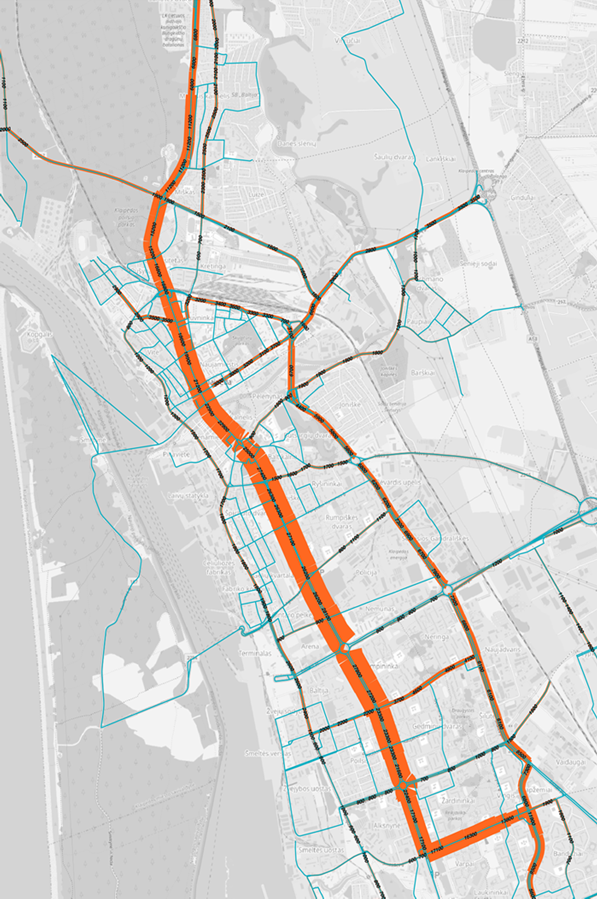 PAV. 13. BRT TRASA ĮRENGIANT NAUJAS EISMO JUOSTAS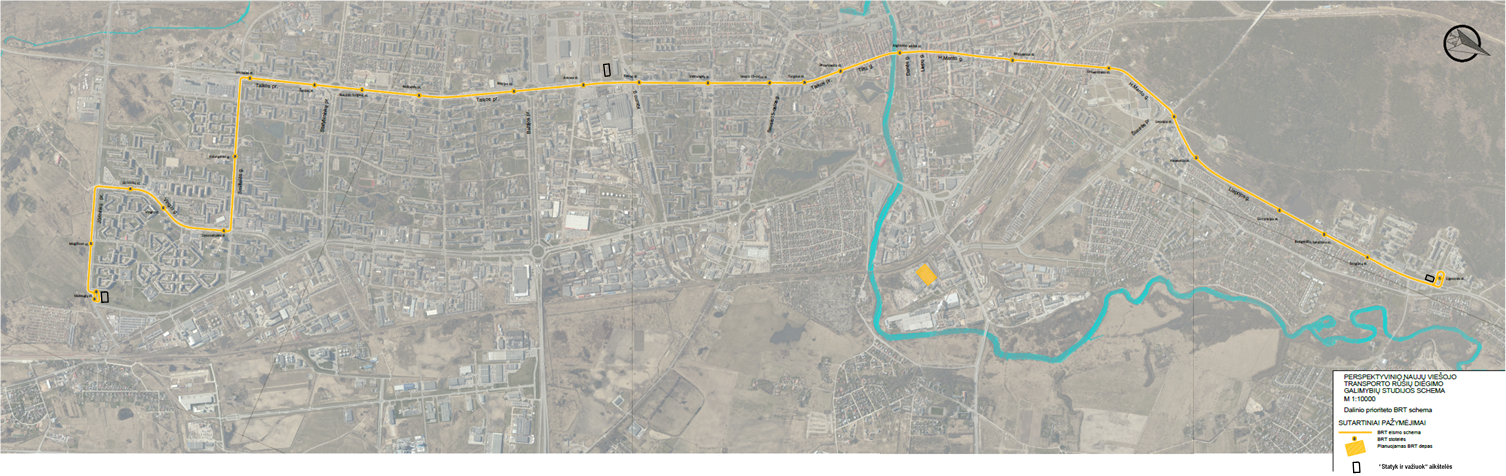 Pastaba: BRT trasa dalinai panaudojant esamas eismo juostas (2-asis variantas) prasideda Vingio g. Jūrininkų stotelėje, visur kitur sutampa su 1-ojo varianto trasa, yra 1,1 km trumpesnė.LENTELĖ 11: BRT trasos sprendinių techniniai parametraiAbiem variantams parengti skersinių profilių, apsisukimų su viešojo transporto mazgais, skirtingų lygių pėsčiųjų perėjų, sankryžų, stotelių sprendinių brėžiniai. Charakteringi sprendinių pavyzdžiai pateikti pav. 14 – pav. 17.PAV. 14. BRT trasos skersiniŲ profiliŲ schemOS 1-as var. Įrengiant naujas eismo juostas		           2-as var. Dalinai panaudojant esamas eismo juostas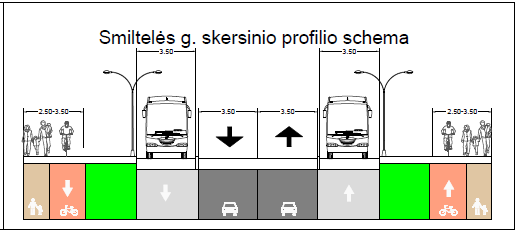 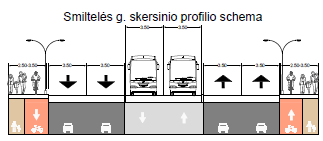 Taikos pr. nuo Smiltelės g. iki Kauno ir Agluonos g. skersinio profilio schema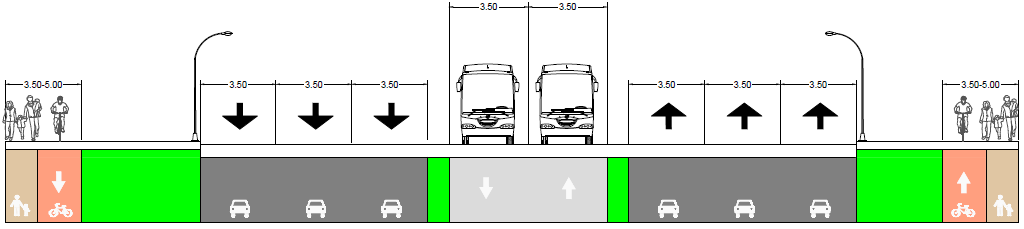 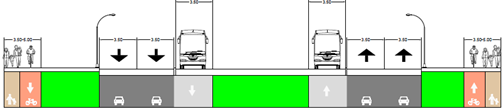 PAV. 15. BRT APSISUKIMAS IR VIEŠOJO TRANSPORTO MAZGAS LIEPOJOS G.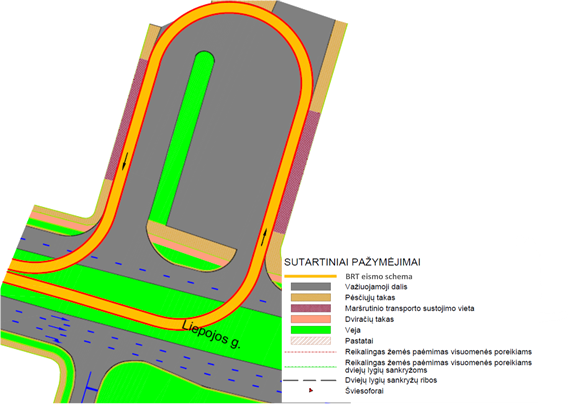 PAV. 16. Brt trasOS IR STOTELĖS SCHEMA ĮRENGIANT NAUJAS EISMO JUOSTAS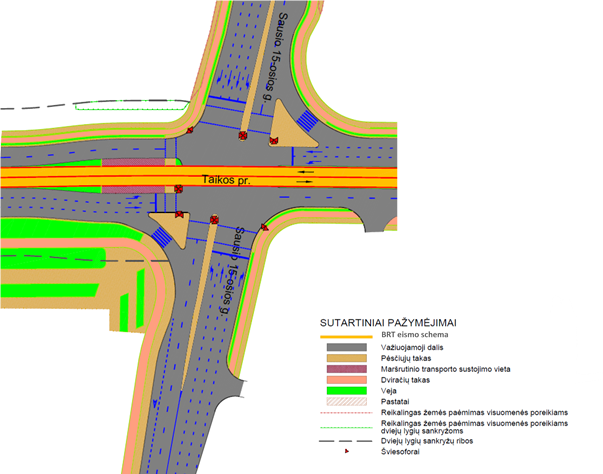 PAV. 17. Brt TRASOS IR STOTELĖS SCHEMA TAIKOS pr. DALINAI PANAUDOJANT ESAMAS EISMO JUOSTAS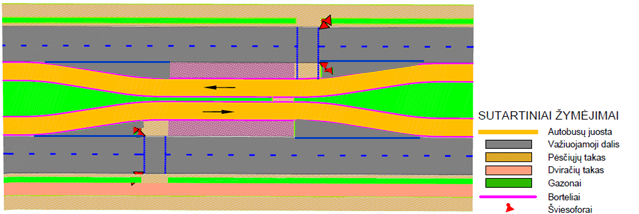 PROJEKTO ĮGYVENDINIMo KAINARiedmenų įsigijimo kaina pateikta lentelėje 12.LENTELĖ 12: BRT AUTOBUSŲ ĮSIGIJIMO INVESTICIJOS, SU PVMBRT infrastruktūrai įrengti reikalingos paimti žemės visuomenės poreikiams kaina pateikta lentelėje 13, infrastruktūros įrengimo kaina - lentelėse 14 ir 15.1 VARIANTAS ĮRENGIANT NAUJAS EISMO JUOSTAS	LENTELĖ 13: pAIMAMOS ŽEMĖS SKLYPAI IR KAINOS SKAIČIAVIMASBendras paimamos žemės visuomenės poreikiams plotas sudaro apie 2,7 ha, vertė pagal vidutinę rinkos vertę sudaro apie 2,15 mln. eurų.LENTELĖ 14: BRT trasos įrengimo kainos skaičiavimas2 VARIANTAS DALINAI PANAUDOJANT ESAMAS EISMO JUOSTASLENTELĖ 15: BRT trasos įrengimo kainos skaičiavimasPRIVEŽAMŲJŲ MARŠRUTŲ SCHEMAAtliekant maršrutų tinklo pertvarkymą buvo atsižvelgta tiek į reikiamo pasiekiamumo lygio išlaikymą, tiek į tinkamą reisų dažnumo užtikrinimą bei bendro kelionės laiko mažinimą. Pertvarkytų privežamųjų maršrutų prie naujos transporto rūšies trasos schema pateikta pav. 18.PAV. 18. PRIVEŽAMŲJŲ MARŠRUTŲ SCHEMa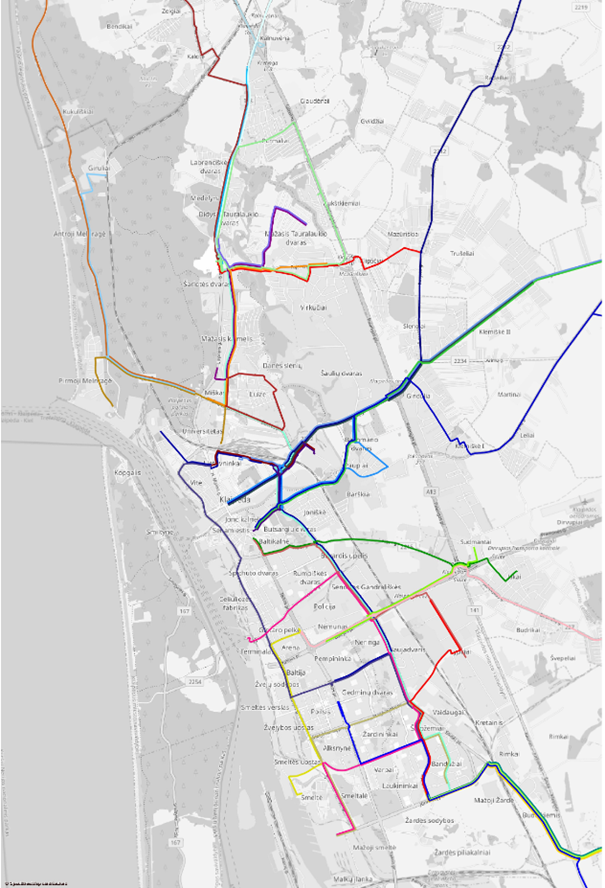 PROJEKTO ĮGYVENDINIMO GRAFIKASProjekto įgyvendinimas skirstomas į dvi grupes:Klaipėdos miesto savivaldybės tarybos ir KMSA dokumentų nuostatomis įgyvendinamos veiklos Klaipėdos miesto biudžeto lėšomis: BRT projekto įgyvendinimas įrengiant naujas eismo juostas (2020 m. I ketv. – 2026 m. II ketv.):Savivaldybės tarybos sprendimų priėmimas;Teritorijų planavimo dokumento parengimas;Žemės paėmimo procedūra visuomenės poreikiams;VPSP dokumentacijos koregavimas;Projekto valdymas, sutarčių su operatoriais pasirašymasBRT projekto įgyvendinimas dalinai panaudojant esamas eismo juostas (2020 m. I ketv. – 2025 m. III ketv.):Savivaldybės tarybos sprendimų priėmimas;Automobilių parkavimo infrastruktūros įrengimas pietinėje miesto dalyje (daugiabučių kiemuose);VPSP dokumentacijos koregavimas;Projekto valdymas, sutarčių su operatoriais pasirašymas.Konkursą laimėjusio VPSP subjekto įgyvendinamos veiklos:BRT projekto įgyvendinimas įrengiant naujas eismo juostas (2024 m. I ketv. – 2026 m. II ketv.): Techninio projekto parengimas;Infrastruktūros statyba, riedmenų pirkimas;BRT projekto įgyvendinimas dalinai panaudojant esamas eismo juostas (2023 m. I ketv. – 2025 m. II ketv.):Techninio projekto parengimas;Infrastruktūros statyba, riedmenų pirkimasĮsipareigojimų pagal VPSP sutartį vykdymas sutarties galiojimo laikotarpiu 25 metų laikotarpiui. Remiantis pasirinktu sprendimu – projektą įgyvendinti – sudarytas siūlomi projekto įgyvendinimo grafikai (lentelės 16 – 17).LENTELĖ 16: BRT PROJEKTO ĮGYVENDINIMO GRAFIKAS ĮRENGIANT NAUJAS EISMO JUOSTAS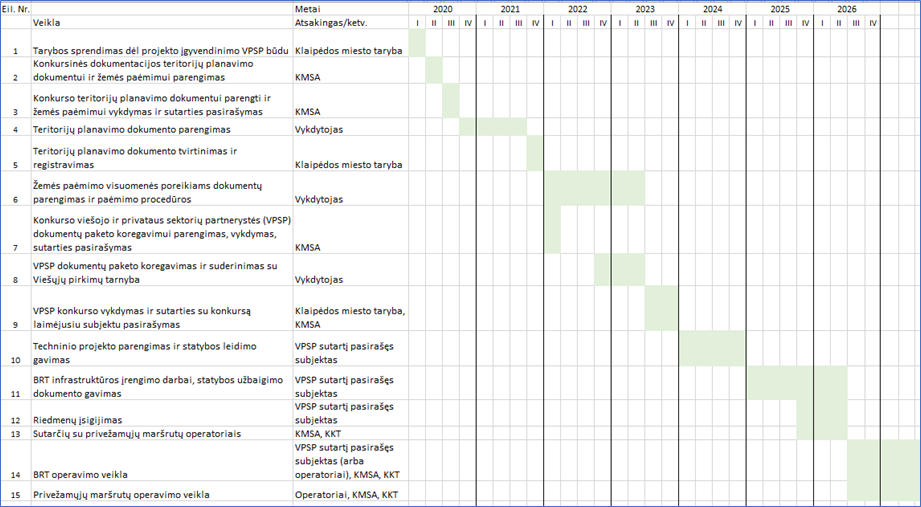 Pastabos: KMSA - Klaipėdos miesto savivaldybės administracijaKKT - VšĮ "Klaipėdos keleivinis transportas" Neįvertina galimų teisminių procesų trukmė konkursų vykdymo, teritorijų planavimo dokumento rengimo, žemės paėmimo procedūrų metuPagal šį variantą, pradėjus projekto įgyvendinimą 2020 metais, keleivių vežimas galėtų prasidėti 2026 m. viduryjeLENTELĖ 17: BRT PROJEKTO ĮGYVENDINIMO GRAFIKAS DALINAI PANAUDOJANT ESAMAS EISMO JUOSTAS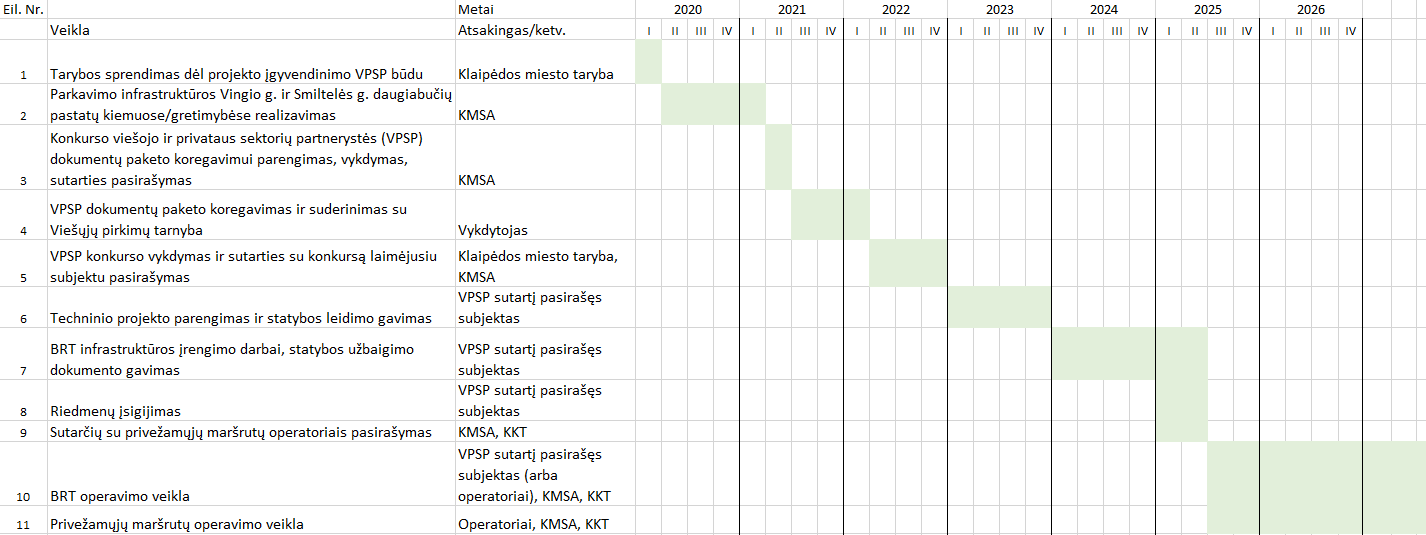 Pagal šį variantą, pradėjus projekto įgyvendinimą 2020 metais, keleivių vežimas galėtų prasidėti 2025 m. viduryje. Prognozuojamos VPSP sutarčių sumos bei kasmetinis biudžeto lėšų poreikis viešajam transportui pagal 1-ąjį ir 2-ąjį BRT trasos įgyvendinimo variantus pateiktos lentelėje 18. LENTELĖ 18: VPSP SUTARTIES ĮGYVENDINIMO KAINA PAGAL DU BRT TRASOS ĮRENGIMO VARIANTUS, MLN. EUR Pastaba: operavimas (keleivių vežimas) gali būti vykdomas arba pagal tą pačią VPSP sutartį arba pagal įprastinę sutartį su konkursą laimėjusiu vežėju. Tokiu atveju VPSP sutarties suma sudarytų atitinkamai 202 mln. EUR ir 94 mln. EUR.Apskaičiuoti tokie projekto efektyvumo rodikliai lyginant su esama padėtimi:Viešojo transporto kelionės keleivių skaičiaus padidėjimas Klaipėdos mieste:Variantui įgyvendinant BRT trasą rengiant naujas eismo juostas – 8,1%;Variantui įgyvendinant BRT trasą dalinai panaudojant esamas eismo juostas – 8,9%;Autobusų kelionės laiko sumažėjimas nuo Jūrininkų iki Ligoninės stotelės:Variantui įgyvendinant BRT trasą rengiant naujas eismo juostas – 18%;Variantui įgyvendinant BRT trasą dalinai panaudojant esamas eismo juostas – 16%;Nuvažiuotų kilometrų lengvaisiais automobiliais sumažėjimas Klaipėdos mieste:Variantui įgyvendinant BRT trasą rengiant naujas eismo juostas – 1,7%;Variantui įgyvendinant BRT trasą dalinai panaudojant esamas eismo juostas – 2,2%;Bendro kelionės laiko sumažėjimas lengvaisiais automobiliais Klaipėdos mieste:Variantui įgyvendinant BRT trasą rengiant naujas eismo juostas – 2,9%;Variantui įgyvendinant BRT trasą dalinai panaudojant esamas eismo juostas – 0,1%;CO2 emisijų sumažėjimas:Variantui įgyvendinant BRT trasą rengiant naujas eismo juostas – 3,1%;Variantui įgyvendinant BRT trasą dalinai panaudojant esamas eismo juostas – 0,8%;kas rodo, kad pigesnis variantas dalinai panaudojant esamas eismo juostas turi ne tik privalumus, bet ir trūkumus: dėl parandamų eismo juostų, eisme liekantys lengvieji automobiliai patirtų didesnes laiko sąnaudas, o šiltnamio efektą sukeliančių dujų santaupos būtų 4 kartus mažesnės, nei pilno BRT projekto įgyvendinimo atveju. Sąnaudų ir naudos skaičiavimų rezultatai abiem variantams panašūs: 1-am variantui EVGN = 6,3%;2-am variantui EVGN = 6,4%.Įvertinus įgyvendinimo kainą bei sąnaudų ir naudos analizės rezultatus, siūloma:Įgyvendinti naujos transporto rūšies projektą pasirenkant greitųjų BRT autobusų alternatyvą:Įrengti BRT trasą dalinai panaudojant esamas eismo juostas;Projektą įgyvendinti sudarant viešojo ir privataus subjektų partnerystės (VPSP) sutartį 25 metams šioms veikloms:BRT infrastruktūros projektavimui, įrengimui, priežiūrai ir remontams;BRT autobusų pirkimui. KLAIPĖDOS MIESTO SUSISIEKIMO SISTEMOS VIZIJA 2040 METAMSVadovaujantis 2019-09-27 seminaro sprendinių nuostatomis, parengta 2040 metų susisiekimo sistemos schema, pagal kurią numatyta įgyvendinti rengiamo Klaipėdos miesto bendrojo plano priemones, taip pat įgyvendinti darnaus judumo priemones, kurios iš eismo keistų mobilumo situaciją Klaipėdoje, suformuotų įvaizdį šiuolaikinio modernaus miesto, nesiskiriančio nuo pažangiausių Vakarų Europos miestų. Sprendiniai įgyvendintini iki 2040 metų: Visą Senamiestį bei Naujamiestį uždaryti įprastiniu kuru varomam motoriniam transportui, paliekant tik pėsčiųjų, dviratininkų bei elektromobilių eismą, taip sukuriant nulinės emisijos anglies dioksido zoną; Melnragės gyvenvietę pritaikyti pėstiesiems ir dviratininkams uždraudus transporto su vidaus degimo varikliais eismą joje; Humanizuoti Piliavietės susisiekimą mažinant įprastiniu kuru varomų automobilių panaudojimą; Pasiūlytą naujos transporto rūšies trasą naudoti kaip pagrindinę bei įrengti papildomas BRT trasas taip, jog ji sudarytų žiedą aplink miestą, t. y. nauja trasa tiesiama Baltijos prospektu nuo Taikos prospekto, palei bendrajame plane numatytą C kategorijos gatvę tarp Baltijos pr. ir Pajūrio g., Pajūrio gatve ir Klaipėdos gatve iki trasos Liepojos gatvėje; Taikos pr. riboti greitį iki 30 km/h; Ties Akropoliu, Arena ir Klaipėdos baseinu planuoti pagrindinius persėdimo punktus su susisiekimo su Naująja perkėla galimybe autonominiu transportu, varomu atsinaujinančiais energijos šaltiniais; Vystyti vandens transportą Danės upe ir integruoti į viešojo transporto sistemą; Vystyti keleivinį vandens transportą Kuršių mariose; Smiltelės gatvėje mažinti esamų eismo juostų skaičių gerinant sąlygas pėstiesiems bei dviratininkams patenkant prie Kuršių marių kranto; Mieste plėtoti pėsčiųjų ir dviračių takų tinklą;Planuojant naujus miesto rajonus ir gatvių tinklą būtina iš karto pritaikyti dviratininkams ir viešajam transportui:Numatyti pėsčiųjų ir dviračių takus;Numatyti autobusų stotelių vietas ir stotelių parametrus;Numatyti galimybę viešojo transporto maršrutų pabaigose galimybę autobusams stovėti, apsisukti, vairuotojams pailsėti, pakrauti elektrinių autobusų baterijas ir pan. 2040 metų Klaipėdos m. susisiekimo sistemos schema pateikta pav. 19.Pav. 19. KLAIPĖDOS MIESTO SUSISIEKIMO SISTEMOS VIZIJA 2040 METAMS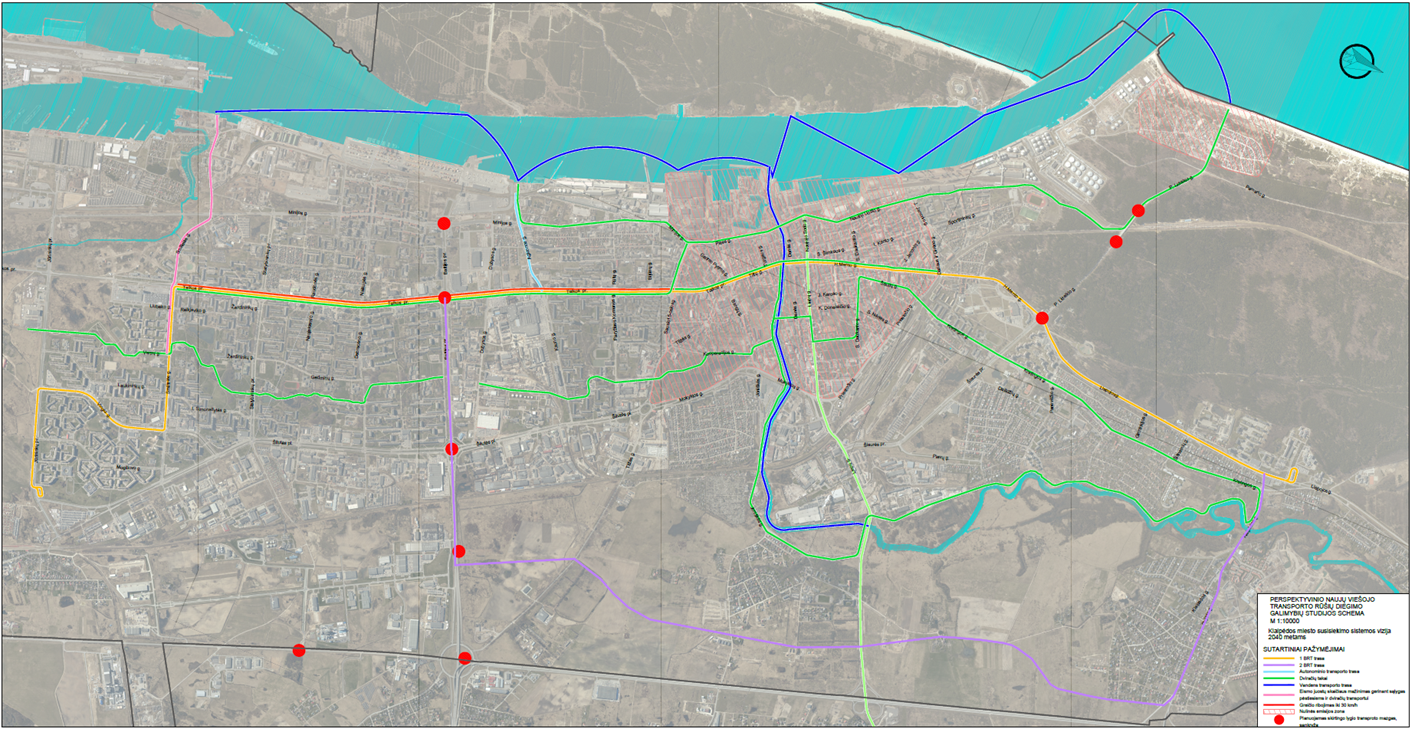 Remiantis Klaipėdos miesto bendrojo plano koncepcijoje numatyta gatvių tinklo bei viešojo transporto tinklo plėtra, sudaryti 2040 metų maršrutai, papildantys suformuotą privežamųjų maršrutų tinklą. Atliktas Klaipėdos m. susisiekimo sistemos 2040 metų transporto rodiklių modeliavimas.  Modeliavimo rezultatai pateikti 18 ir 19 lentelėse.Lentelė 18: Situacijos 2040 Metai „automobilių miestas“ rezultatai (DARBO DIENĄ)Modeliavimo rezultatai rodo, kad neįdiegiant naujos viešojo transporto rūšies, netobulinant esamos viešojo transporto bei dviračių infrastruktūros, neįvedant asmeninio transporto ribojimo miesto centre priemonių, viešojo transporto keleivių skaičius visoje sistemoje sumažėtų apie 4,7% lyginant su dabartine situacija,  o asmeniniais automobiliais nuvažiuotų kilometrų skaičius išaugtų 18%.LentelĖ 19: Situacijos “2040 Susisiekimo sistemos vizija“ REZULTATAI (DARBO DIENĄ)Modeliavimo rezultatai rodo, kad įgyvendinus viešojo transporto bei dviračių infrastruktūros viziją, 2040 metais lyginant su situacija „Automobilių miestas 2040“ viešojo transporto keleivių skaičius būtų 35% didesnis, viešojo transporto keleivių nukeliautas kilometrų skaičius - 42% didesnis, asmeniniais automobiliais nuvažiuotų kilometrų skaičius – 16% mažesnis.NAUJOS TRANSPORTO RŪŠIES POVEIKIS KLAIPĖDOS MIESTUIĮTAKA MIESTO PLĖTRAI | Nauja transporto rūšis – BRT greitieji autobusai – iš esmės pagerins susisiekimo viešuoju transportu sąlygas Klaipėdos mieste ir ypač pagrindinėje miesto ašyje – Taikos pr. – H. Manto g. – Liepojos g.  Bus sudaryta galimybė formuoti daugiacentrę miesto urbanistinę struktūrą, vystyti naująjį komercinį centrą apibus Taikos prospekto, plėtoti šiaurinį miesto centrą apie Klaipėdos universitetinės ligoninės kompleksą. Naujos transporto rūšies įvedimas bei esamų autobusų maršrutų tinklo optimizavimas sudarytų sąlygas mažinti gyventojų kėlimąsi į užmiestį, mažinti miesto išskydimą. Tęsiant greitųjų BRT autobusų tinklo plėtrą 2040 metų vizijoje - sukurti žiedinę BRT trasų sistemą, tobulinti bevariklio transporto infrastruktūrą, integruoti skirtingas transporto rūšis – bus sudarytos galimybės įgyti konkurencinį pranašumą prieš Klaipėdos rajoną.  ĮTAKA GYVENTOJŲ JUDUMUI |Naujos transporto rūšies – BRT greitųjų autobusų trasos - modeliavimo rezultatai parodė, kad metinis viešojo transporto keleivių skaičius padidės apie 1,6 milijono, metinis nuvažiuotų kilometrų lengvaisiais automobiliais skaičius sumažės apie 13 mln. Kompleksinis susisiekimo sistemos vystymas prioritetą teikiant viešajam transportui, bevarikliam transportui, susisiekimui pėsčiomis keis gyventojų mobilumo įpročius. Prognozuojama, kad įdiegus NTR,  kelionių lengvaisiais automobiliais dalis sumažės 2,2%, atitinkamai padidės keliaujančių viešuoju transportu dalis.Įgyvendinus kompleksines priemones pagal 2040 metų susisiekimo sistemos viziją, kelionių automobiliais dalis Klaipėdos mieste sumažėtų apie 16%, atitinkamai padidėtų kelionių skaičius kitomis, mažesnį neigiamą poveikį aplinkai darančiomis priemonėmis.ĮTAKA EKONOMIKOS VYSTYMUI |Naujos transporto rūšies – greitųjų BRT autobusų trasos įtaka ekonomikos vystymui pasireikš keletu aspektų: Atsiras daugiau galimybių komercijai, paslaugoms, smulkiajam ir vidutiniam verslui:Pagrindinėje miesto ašyje abipus Taikos pr.;Formuojamame šiauriniame miesto centre;Ties numatytomis „Statyk ir važiuok“ aikštelėmis.Pagerės susisiekimo sąlygos su uosto teritorija, tuo pačiu ir uosto ekonominės veiklos sąlygos;BRT trasos įrengimas ir eksploatacija, riedmenų  įsigijimas, pervežimų vykdymas pareikalautų ženklių papildomų išlaidų iš Klaipėdos m. savivaldybės biudžeto. 25 metų bėgyje asignavimai viešajam transportui būtų apie 2,3 karto didesni lyginant su esama padėtimi, dėl ko tektų riboti investicijas susisiekimo sistemos bei kitų sričių plėtrai.Dėl pasikeitusių sąlygų sumažėtų darbo vietų:Dėl sumažėjusios ridos esami vežėjai būtų priversti mažinti darbuotojų skaičių. Apskaičiuota, kad būtų prarastos 75 nuolatinės darbo vietos, į miesto ir šalies biudžetą kasmet būtų sumokama apie 330 tūkst. EUR  mažiau;Antra vertus, BRT įdiegimas sukurtų naujas darbo vietas. Apskaičiuota, kad būtų sukurta 70 naujų darbo vietų (40 vairuotojams, 30 – BRT infrastruktūros ir transporto priemonių aptarnavimui bei administravimui);Bendrai vertinant būtų prarastos 5 nuolatinės darbo vietos, miesto ir šalies biudžetas prarastų apie 32 tūkst. EUR mokesčių per metus. ĮTAKA EKOLOGIJAI |Klimato kaita dabartiniu metu pripažįstama kaip globali problema. Didelių neigiamų  pasekmių sumažinimui būtina imtis griežtų priemonių šiltnamio efektą sukeliančių dujų emisijų mažinimui. Naujos transporto rūšies – greitųjų elektrinių BRT trasos įrengimas – padėtų sumažinti neigiamas pasekmes ekologijai, prisidėtų prie Lietuvos įsipareigojimų mažinant šiltnamio efektą bei oro taršą. Ekonominės naudos skaičiavimai parodė, kad per projekto ataskaitinį laikotarpį ekologinės santaupos sudarytų apie 11 mln. eurų. Sumažėjusi tarša turėtų teigiamą įtaką žmonių sveikatai: remiantis Pasaulio sveikatos organizacijos duomenimis, oro užterštumas kietosiomis dalelėmis turi didelę įtaką sergamumo kvėpavimo takų bei širdies ir kraujagyslių ligų padidėjimui, dėl didelės azoto oksidų koncentracijos didėja plaučių jautrumas.ĮTAKA SUSISIEKIMO SAUGUMUI |Nauja transporto rūšis planuojama labiausiai avaringose Klaipėdos miesto gatvėse. Techniniuose sprendiniuose numatytos eismo saugos priemonės ne tik BRT, bet ir kitoms transporto rūšims. Prognozuojama, kad per ataskaitinį laikotarpį bus išsaugotos 3 žmonių gyvybės, sužeistųjų skaičius sumažės 130 žmonių. ĮTAKA MIESTO IR ŠALIES PRESTIŽUI |Nauja transporto rūšis – greitųjų autobusų BRT trasa reikštų  šiuolaikinės transporto rūšies atsiradimą ne tik Klaipėdos mieste, bet taip pat Lietuvoje bei visame rytinės Baltijos regione. Pažymėtina, kad Europos miestuose įgyvendinti BRT projektai pasiteisino, juos galima traktuoti kaip sėkmės pavyzdžius. Pagerėjęs Klaipėdos miesto, kartu ir visos Lietuvos įvaizdis didintų šalies prestižą, sudarytų galimybę pritraukti papildomas investicijas.Eil. Nr.CharakteristikaMATO Vnt.REIKŠMĖ1Kelionių skaičius autobusaistūkst. kelionių81,22Autobusų ridatūkst. km38,03VT persėdimų skaičiustūkst. vnt.12,64Vidutinė persėdimo trukmėminutės3,55Asmeninių lengvųjų automobilių nuvažiuotų kilometrų skaičiusmln. km1,34Eil. Nr.RODIKLISMATO VNT.MINIMALUS VERTINIMASMAKSIMALUS VERTINIMAS1Metropoliteno linijos įrengimasmln. EUR465 7942Metropoliteno traukiniaimln. EUR40883IŠ VISO505882Eil. Nr.RODIKLISMATO VNT.MINIMALUS VERTINIMASMAKSIMALUS VERTINIMAS1Estakadinio BRT trasos įrengimasmln. EUR2653172BRT autobusaimln. EUR13153IŠ VISO278332Eil. Nr.RODIKLISMATO VNT.MINIMALUS VERTINIMAS MAKSIMALUS VERTINIMAS1Estakadinio tramvajaus trasos įrengimasmln. EUR3053652Tramvajaimln. EUR44553IŠ VISO349420Eil. Nr.RODIKLISMATO VNT.MINIMALUS VERTINIMASMAKSIMALUS VERTINIMAS1Antžeminio BRT trasos įrengimasmln. EUR74872BRT autobusai (18 vnt.)mln. EUR15173IŠ VISO89104Eil. Nr.RODIKLISMATO VNT.MINIMALUS VERTINIMASMAKSIMALUS VERTINIMAS1Antžeminio tramvajaus trasos įrengimasmln. EUR1091322Tramvajaimln. EUR44553IŠ VISO153187RODIKLISMETROESTAKADINIS BRTANTŽEMINIS BRTEsTAKADINIS TRAMVAJUSANTŽEMINIS TRAMVAJUSESAMA BŪKLĖInfrastruktūros įrengimasmln. eurų, vid.67931394362130Riedmenų kainamln. eurų, vid.6435434848Operavimo  kaina, per metusmln. eurų, vid.4,42,22,46,25,1Savivaldybės reikalingos lėšos (vidutiniškai per metus 25 metų laikotarpyje)mln. eurų, vid.522915,63620,3Mokėjimai ir kompensacijos, mln. eurų per metus555554,4Bendros pajamos, už pervežimus, mln. eurų per metus10,110,510,410,510,49,6Savivaldybės pajamos/išlaidos (vidutiniškai per metus 30 metų laikotarpyje)mln. eurų, vid.-47-24-10,2-31-14,9VPSP sutarties suma, mln. eurų1 260610260830410RODIKLISLėšų poreikis per metus, mln. eurųdalis nuo savivaldybės biudžetoAntžeminis tramvajus14,98,1%Antžeminis BRT10,25,5 %Esama padėtis4,42,4 %RODIKLISBRTTRAMVAJUSDiskontuotos sąnaudos, mln. EUR101,3156,0Diskontuota nauda, mln. EUR107,8112,6EGDV, mln. EUR9,5-43,4EVGN6,3%1,5%Eil. Nr.CharakteristikaMATO Vnt.1 VARIANTAS2 VARIANTAS1Kelionių skaičius viešuoju transportutūkst. kelionių87,888,42Kelionių privežamaisiais autobusais dalis%43.2%43%3Autobusų ridaitūkst. km29,329,34Kelionių BRT autobusais%56.8%57%5BRT autobusų ridatūkst. km6,16,16Asmeninių automobilių nuvažiuotų kilometrų skaičiusmln. km1,3191,312PAVADINIMASMATO VNT.1-AS VARIANTAS2-AS VARIANTASPASTABOSBendras BRT trasos ilgiskm14,813,7Įskaitant apsisukimus trasos galuoseNaujai rengiamų BRT juostų ilgiskm13,03,3Esamų Tiltų g.ir H. Manto g. atkarpų ilgis km1,81,8Pritaikomų BRT autobusams esamų eismo juostų ilgiskm08,6BRT eismo juostos plotism3,503,50BRT eismo juostų skaičiusvnt.22BRT stotelių skaičiusvnt.5046Kertamų sankryžų skaičiusIš jų žiedinėsvnt.282262Požeminės pėsčiųjų perėjosvnt.30„Statyk ir važiuok“ aikštelėsvnt.30BRT autobusų skaičiusVnt.1818Iš jų 2 rezerviniaiAutobuso talpakeleivių>140>140Elektra varomiReisų dažnumas piko metuminutės44Statybos objektų, darbų ir išlaidų aprašymasmato vnt.vnt. kainavnt. kiekisKAINA, EURBRT autobusaivnt.847 0001815 246 000Užsakovo rezervasproc.10%1 524 600Iš viso su PVM16 770 600Sklypo Nr.Plotas, m2AdresasPaėmimo tikslasSklypo plotas, HaVidutinė rinkos vertė, eurPaimamo ploto vertė, eur2101/8:50540Smiltelės g. esantis parkasPožeminei perėjai24,34778 290 6631 3622101/8:436580Smiltelės g. 17, Klaipėdos "Smeltės" progimnazijaPėsčiųjų-dviračių takui2,20211 699 70444 7682101/6:1135Taikos g. 105Pėsčiųjų-dviračių takui0,573583 008202101/6:5256900Taikos 60 AAutobusu mazgui0,6904719 000718 5832101/5:328200Taikos g.  61-63Požeminei perėjai5,95841 941 0006 5152101/5:296100Taikos g 58Požeminei parėjai1,77041 1082101/5:517150Taikos 55APėsčiųjų-dviračių takui0,7183252 0005 2622101/5:14113000Taikos 56, „Statyk ir važiuok“ aikštelei2,65512 479 0001 213 7772101/5:5165Paryžiaus Komunos ir Taikos prospekto sankryžaPėsčiųjų ir dviračių takui0,3728153 0002052101/5:18460Takos pr. 22, Pėsčiųjų ir dviračių takui0,356640 3686792101/5:35690Taikos 18Pėsčiųjų ir dviračių takui0,2496391 15214 1042101/3:46220Taikos 14Pėsčiųjų ir dviračių takui0,1264142 0002 2472101/2:7941500Universiteto 1,3,5BRT trasai bei pėsčiųjų ir dviračių takui23,58485 043 00032 0742101/3:84045H. Manto 77Pėsčiųjų ir dviračių takui0,075925 2001 4942101/1:364500Liepojos 43Pėsčiųjų ir dviračių takams, stotelėms,   apsisukimui prie ligoniniu14,32913 383 00011 8052101/1:3644000Liepojos 43„Statyk ir važiuok“ aikštelei14,32913 383 00094 437IŠ VISO271952 148 440Statybos objektų, darbų ir išlaidų aprašymasMato vnt.Vnt. kainaVnt. kiekisStatybos ir montavimo darbaiKitos išlaidosIš visoParuošiamieji darbaiproc.1%437 193437 193VISO SKYRIUJE437 193Statinių ir gatvių statybaStatinių ir gatvių statybaStatinių ir gatvių statybaStatinių ir gatvių statybaStatinių ir gatvių statybaStatinių ir gatvių statybaGatvių rekonstrukcija (dvi eismo juostos)km525 8006,563 449 2483 449 248Gatvių rekonstrukcija (keturios eismo juostos)km1 359 4205,157 001 0137 001 013Gatvių rekonstrukcija (pagalbinės)km298 3000,37110 371110 371Gatvių nauja statyba (dvi eismo juostos)km871 00014,8512 934 35012 934 350Akmens grindinio rekonstravimas1000 m283 0008,00664 000664 000Trinkelių danga (takai)1000 m250 30045,502 288 6502 288 650Asfalto danga (takai)1000 m224 30026,15635 445635 445"Statyk ir važiuok" aikštelės1000 m270000251 750 0001 750 000Inžinerinių tinklų rekonstravimas (lietaus nuotekos)kompl.10 528 9501,0010 528 95010 528 950Inžinerinių tinklų rekonstravimas (vandentiekis)kompl.2 972 61212 972 6122 972 612Inžinerinių tinklų rekonstravimas (kanalizacija)kompl.752 9951752 995752 995Inžinerinių tinklų rekonstravimas (dujotiekis)kompl.55 655155 65555 655Inžinerinių tinklų rekonstravimas (kiti tinklai)proc.1%143 102143 102Sklypo planas. Papildomi darbaiproc.1%432 864432 864Depo rekonstravimas su pakrovimo stotelėmisvnt.4 830 00014 830 0004 830 000Eismo valdymo sistema su VT prioritetuvnt.5 170 00015 170 0005 170 000Kita infrastruktūra. Stotelės su IT įrangavnt.35 000481 680 0001 680 000Požeminiai perėjimaivnt.1 801 00035 403 0005 403 000VISO SKYRIUJE60 802 255PROJEKTAVIMAS IR INŽINERINĖS PASLAUGOSproc.6%3 674 3673 674 367VISO SKYRIUJE3 674 367Kitos išlaidos (nekilnojamojo turto paėmimas visuomenės poreikiams)2 148 4002 148 400UŽSAKOVO REZERVASproc.10%6 491 382IŠ VISO (su PVM)73 553 637Statybos objektų, darbų ir išlaidų aprašymasMato vnt.Vnt. kainaVnt. kiekisStatybos ir montavimo darbaiKitos išlaidosIš visoParuošiamieji darbaiproc.1%175 399175 399VISO SKYRIUJEVISO SKYRIUJEVISO SKYRIUJEVISO SKYRIUJEVISO SKYRIUJEVISO SKYRIUJEStatinių ir gatvių statybaGatvių rekonstrukcija (keturios eismo juostos)km1 359 4201,151 563 3331 563 333Gatvių rekonstrukcija (pagalbinės)km298 3000,37110 371110 371Gatvių nauja statyba (dvi eismo juostos)km871 0006,225 417 6205 417 620Gatvės bortų įrengimaskm52 00015,41801 320801 320Akmens grindinio rekonstravimas1000 m283 0008,00664 000664 000Trinkelių danga (takai)1000 m250 30021,201 066 3601 066 360Asfalto danga (takai)1000 m224 30014,09342 387342 387Inžinerinių tinklų rekonstravimas (lietaus nuotekos)kompl.2 289 4181,002 289 4182 289 418Inžinerinių tinklų rekonstravimas (vandentiekis)kompl.391 0711391 071391 071Inžinerinių tinklų rekonstravimas (kanalizacija)kompl.164 7171164 717164 717Inžinerinių tinklų rekonstravimas (dujotiekis)kompl.319 5331319 533319 533Inžinerinių tinklų rekonstravimas (šilumos tinklai)kompl.4 112 04814 112 0484 112 048Inžinerinių tinklų rekonstravimas (10 kW elektra)kompl.50 819150 81950 819Inžinerinių tinklų rekonstravimas (kiti tinklai)proc.1,0%73 27673 276Sklypo planas. Papildomi darbaiproc.1,0%173 633173 663Esamų šviesoforų pėsčiųjų perėjose rekonstrukcijakompl.8 000216 00016 000Esamų šviesoforų sankryžose rekonstrukcijakompl.15 00018270 000270 000Naujų pavienių šviesoforų sankryžose įrengimaskompl.25 000491 225 0001 225 000Naujų šviesoforų sankryžose įrengimaskompl.60 0007420 000420 000Kita infrastruktūra. Stotelės su IT įrangavnt.35 00028980 000980 000VISO SKYRIUJE20 450 936PROJEKTAVIMAS IR INŽINERINĖS PASLAUGOSproc.6%1 237 5801 237 580VISO SKYRIUJE1 237 580UŽSAKOVO REZERVASproc.10%2 186 392IŠ VISO (su PVM)24 050 307PAVADINIMAS1-AS VARIANTAS. BRT TRASOS ĮGYVENDINIMAS  ĮRENGIANT NAUJAS EISMO JUOSTAS2-AS VARIANTAS. BRT TRASOS ĮGYVENDINIMAS  DALINAI PANAUDOJANT ESAMAS EISMO JUOSTASVPSP sutarties(čių) kaina (25 metų laikotarpiui)InfrastruktūraiRiedmenimsOperavimui (keleivių vežimui)IŠ VISO1604258260524258152Kasmetinis Klaipėdos m. biudžeto lėšų poreikis viešajam transportui sudarant VPSP sutartį10,28,0Viešajam transportui skiriamo biudžeto dalis5,5%4,3%Eil. Nr.CharakteristikaMATO VNT.Reikšmė1Kelionių skaičius autobusaistūkst. kelionių77,42Autobusų ridatūkst. km38,03Viešojo transporto persėdimų skaičiustūkst. vnt.13,34Vidutinė persėdimo trukmėmin.3,45Viešojo transporto keleivių nuvažiuotų kilometrų skaičiustūkst. km3356Asmeninių automobilių nuvažiuotų kilometrų skaičiusmln. km1,58Eil. Nr.CharakteristikaMATO Vnt.ReikŠMĖ1Kelionių skaičius viešuoju transportutūkst. kelionių104,62Kelionių privežamaisiais autobusais%45,33Autobusų ridatūkst. km35,94Kelionių BRT trasomis%54,75BRT autobusų ridatūkst. km8,76Persėdimo vidutinė trukmėmin.5,07Viešojo transporto keleivių nuvažiuotų kilometrų skaičiustūkst. km4778Asmeninių automobilių nuvažiuotų kilometrų skaičiusmln. km1,32